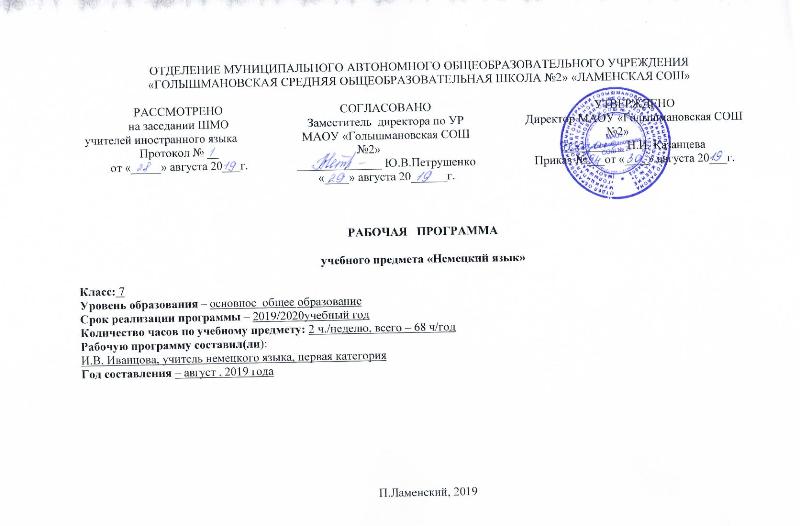 Планируемые результаты изучения учебного предмета, курсаВ соответствии с требованиями федерального государственного образовательного стандарта общего образования к результатам иноязычного образования выделяются три группы результатов: личностные, метапредметные и предметные.Личностные результаты обучения:1)  воспитание российской гражданской идентичности: патриотизма, любви и уважения к Отечеству, чувства гордости за свою Родину, прошлое и настоящее многонационального народа России; осознание своей этнической принадлежности, знание истории, языка, культуры своего народа, своего края, основ культурного наследия народов России и человечества; усвоение гуманистических, демократических и традиционных ценностей многонационального российского общества; воспитание чувства ответственности и долга перед Родиной;2) формирование ответственного отношения к учению, готовности и способности обучающихся к саморазвитию и самообразованию на основе мотивации к обучению и познанию, осознанному выбору и построению дальнейшей индивидуальной траектории образования на базе ориентировки в мире профессий и профессиональных предпочтений, с учётом устойчивых познавательных интересов;3) формирование целостного мировоззрения, соответствующего современному уровню развития науки и общественной практики, учитывающего социальное, культурное, языковое, духовное многообразие современного мира;4) формирование осознанного, уважительного и доброжелательного отношения к другому человеку, его мнению, мировоззрению, культуре, языку, вере, гражданской позиции, к истории, культуре, религии, традициям, языкам, ценностям народов России и народов мира; готовности и способности вести диалог с другими людьми и достигать в нём взаимопонимания;5) освоение социальных норм, правил поведения, ролей и форм социальной жизни в группах и сообществах, включая взрослые и социальные сообщества; участие в школьном самоуправлении и общественной жизни в пределах возрастных компетенций с учётом региональных, этнокультурных, социальных и экономических особенностей;6) развитие морального сознания и компетентности в решении моральных проблем на основе личностного выбора, формирование нравственных чувств и нравственного поведения, осознанного и ответственного отношения к собственным поступкам;7) формирование коммуникативной компетентности в общении и сотрудничестве со сверстниками, старшими и младшими в процессе образовательной, общественно полезной, учебно-исследовательской, творческой и других видов деятельности;8) формирование ценности здорового и безопасного образа жизни; усвоение правил индивидуального и коллективного безопасного поведения в чрезвычайных ситуациях, угрожающих жизни и здоровью людей, правил поведения на транспорте и на дорогах;9) формирование основ экологической культуры на основе признания ценности жизни во всех её проявлениях и необходимости ответственного, бережного отношения к окружающей среде;10) осознание значения семьи в жизни человека и общества, принятие ценности семейной жизни, уважительное и заботливое отношение к членам своей семьи;11) развитие эстетического сознания через освоение художественного наследия народов России и мира, творческой деятельности эстетического характера.Метапредметные результаты обучения:1) умение самостоятельно определять цели своего обучения, ставить и формулировать для себя новые задачи в учёбе и познавательной деятельности, развивать мотивы и интересы своей познавательной деятельности;2) умение самостоятельно планировать пути достижения целей, в том числе альтернативные, осознанно выбирать наиболее эффективные способы решения учебных и познавательных задач;3) умение соотносить свои действия с планируемыми результатами, осуществлять контроль своей деятельности в процессе достижения результата, определять способы действий в рамках предложенных условий и требований, корректировать свои действия в соответствии с изменяющейся ситуацией;4) умение оценивать правильность выполнения учебной задачи, собственные возможности её решения;5) владение основами самоконтроля, самооценки, принятия решений и осуществления осознанного выбора в учебной и познавательной деятельности;6) умение определять понятия, создавать обобщения, устанавливать аналогии, классифицировать, самостоятельно выбирать основания и критерии для классификации, устанавливать причинно-следственные связи, строить логическое рассуждение, умозаключение (индуктивное, дедуктивное и по аналогии) и делать выводы;7) умение создавать, применять и преобразовывать знаки и символы, модели и схемы для решения учебных и познавательных задач;8) смысловое чтение;9) умение организовывать учебное сотрудничество и совместную деятельность с учителем и сверстниками; работать индивидуально и в группе: находить общее решение и разрешать конфликты на основе согласования позиций и учёта интересов; формулировать, аргументировать и отстаивать своё мнение;10) умение осознанно использовать речевые средства в соответствии с задачей коммуникации для выражения своих чувств, мыслей и потребностей; планирования и регуляции своей деятельности, владения устной и письменной речью, монологической контекстной речью;11) формирование и развитие компетентности в области использования информационно-коммуникационных технологий (далее ИКТ-компетенции).Предметные результаты обучения:1) формирование дружелюбного и толерантного отношения к ценностям иных культур, оптимизма и выраженной личностной позиции в восприятии мира, в развитии национального самосознания на основе знакомства с жизнью своих сверстников в других странах, с образцами зарубежной литературы разных жанров, с учетом достигнутого обучающимися уровня иноязычной компетентности;2) формирование и совершенствование иноязычной коммуникативной компетенции; расширение и систематизация знаний о языке, расширение лингвистического кругозора и лексического запаса, дальнейшее овладение общей речевой культурой;3) достижение допорогового уровня иноязычной коммуникативной компетенции;4) создание основы для формирования интереса к совершенствованию достигнутого уровня владения изучаемым иностранным языком, в том числе на основе самонаблюдения и самооценки, к изучению второго/третьего иностранного языка, к использованию иностранного языка как средства получения информации, позволяющей расширять свои знания в других предметных областях.А.  В коммуникативной сфере (то есть владение вторым иностранным языком как средством общения):Речевая компетенция в следующих видах речевой деятельности: говорении• умение начинать, вести/поддерживать и заканчивать различные виды диалогов в стандартных ситуациях общения, соблюдая нормы речевого этикета, при необходимости переспрашивая, уточняя;• умение расспрашивать собеседника и отвечать на его вопросы, высказывая своё мнение, просьбу, отвечать на предложение собеседника согласием/отказом, опираясь на изученную тематику и усвоенный лексико-грамматический материал;• рассказывать о себе, своей семье, друзьях, своих интересах и планах на будущее;• сообщать краткие сведения о своём городе/селе, о своей стране и странах изучаемого языка;• описывать события/явления, уметь передавать основное содержание, основную мысль прочитанного или услышанного, выражать своё отношение к прочитанному/услышанному, давать краткую характеристику персонажей;аудировании• воспринимать на слух и полностью понимать речь учителя, одноклассников;• воспринимать на слух и понимать основное содержание несложных аутентичных аудио- и видеотекстов, относящихся к разным коммуникативным типам речи (сообщение/интервью);• воспринимать на слух и выборочно понимать с опорой на языковую догадку и контекст краткие, несложные аутентичные прагматические аудио- и видеотексты с выделением нужной/ интересующей информации;чтении• читать аутентичные тексты разных жанров и стилей с пониманием основного содержания;• читать несложные аутентичные тексты разных жанров и стилей с полным и точным пониманием и с использованием различных приёмов смысловой переработки текста (выборочного перевода, языковой догадки, в том числе с опорой на первый иностранный язык), а также справочных материалов;• читать аутентичные тексты с выборочным пониманием нужной/интересующей информации;письменной речи• заполнять анкеты и формуляры;• писать поздравления, личные письма с опорой на образец с употреблением формул речевого этикета, принятых в странах изучаемого языка;• составлять план, тезисы устного или письменного сообщения.Языковая компетенция (владение языковыми средствами и действиями с ними):• применение правил написания изученных слов;• адекватное произношение и различение на слух всех звуков второго иностранного языка; соблюдение правильного ударения в словах и фразах;• соблюдение ритмико-интонационных особенностей предложений различных коммуникативных типов (утвердительное, вопросительное, отрицательное, повелительное); правильное членение предложений на смысловые группы;• распознавание и употребление в речи изученных лексических единиц (слов в их основных значениях, словосочетаний, реплик-клише речевого этикета);• знание основных способов словообразования (аффиксация, словосложение, конверсия);• понимание явлений многозначности слов второго иностранного языка, синонимии, антонимии и лексической сочетаемости;• распознавание и употребление в речи основных морфологических форм и синтаксических конструкций второго иностранного языка; знание признаков изученных грамматических явлений (временных форм глаголов, модальных глаголов и их эквивалентов, артиклей, существительных, степеней сравнения прилагательных и наречий, местоимений, числительных, предлогов);• знание основных различий систем второго иностранного, первого иностранного и русского языков.Социокультурная компетенция• знание национально-культурных особенностей речевого и неречевого поведения в своей стране и странах изучаемого языка; их применение в стандартных ситуациях формального и неформального межличностного и межкультурного общения;• распознавание и употребление в устной и письменной речи основных норм речевого этикета (реплик-клише, наиболее распространённой оценочной лексики), принятых в странах изучаемого языка;• знание употребительной фоновой лексики и реалий страны изучаемого языка; знакомство с образцами художественной, публицистической и научно-популярной литературы;• понимание важности владения несколькими иностранными языками в современном поликультурном мире;• представление об особенностях образа жизни, быта, культуры стран второго изучаемого иностранного языка, о всемирно известных достопримечательностях, выдающихся людях и их вкладе в мировую культуру;• представление о сходстве и различиях в традициях своей страны и стран изучаемых иностранных языков.Компенсаторная компетенция      Умение выходить из трудного положения в условиях дефицита языковых средств при получении и приёме информации за счёт использования контекстуальной догадки, в том числе с опорой на первый иностранный язык, игнорирования языковых трудностей, переспроса, словарных замен, жестов, мимики.Б. В познавательной сфере:• умение сравнивать языковые явления родного и изучаемых иностранных языков на уровне отдельных грамматических явлений, слов, словосочетаний, предложений;• владение приёмами работы с текстом: умение пользоваться определённой стратегией чтения/аудирования в зависимости от коммуникативной задачи (читать/слушать текст с разной глубиной понимания);• умение действовать по образцу/аналогии при выполнении упражнений и составлении собственных высказываний в пределах изучаемой тематики;• готовность и умение осуществлять индивидуальную и совместную проектную работу;•умение пользоваться справочным материалом (грамматическими и лингвострановедческими справочниками, двуязычными и толковыми словарями, мультимедийными средствами);• владение способами и приёмами дальнейшего самостоятельного изучения иностранных языков.В. В ценностно-ориентационной сфере:• представление о языке как средстве выражения чувств, эмоций, как основе культуры мышления;• представление о целостном полиязычном, поликультурном мире, осознание места и роли родного и иностранных языков в этом мире как средства общения, познания, самореализации и социальной адаптации;• приобщение к ценностям мировой культуры как через источники информации на иностранном языке, в том числе мультимедийные, так и через участие в школьных обменах, туристических поездках и т. д.;• достижение взаимопонимания в процессе устного и письменного общения с носителями иностранного языка, установления межличностных и межкультурных контактов в доступных пределах.Г. В эстетической сфере:• владение элементарными средствами выражения чувств и эмоций на втором иностранном языке;• стремление к знакомству с образцами художественного творчества на втором иностранном языке и средствами изучаемого второго иностранного языка;• развитие чувства прекрасного при знакомстве с образцами живописи, музыки, литературы стран изучаемых иностранных языков.Д. В трудовой сфереУмение рационально планировать свой учебный труд и работать в соответствии с намеченным планом. Е. В физической сфере\Стремление вести здоровый образ жизни (режим труда и отдыха, питание, спорт, фитнес).Виды речевой деятельности/ Коммуникативные уменияГоворениеДиалогическая речьУмение вести диалоги этикетного характера, диалог-расспрос, диалог — побуждение к действию, диалог — обмен мнениями. Объём диалога от 3 реплик (5—7 классы) до 4—5 реплик (8 класс) со стороны каждого учащегося. Монологическая речьУмение строить связные высказывания о фактах и событиях с опорой и без опоры на прочитанный или услышанный текст, заданную вербальную ситуацию или зрительную наглядность.Объём монологического высказывания от 7—10 фраз (5—7 классы) до 10—12 фраз (8 класс). АудированиеУмение воспринимать и понимать на слух аутентичные аудио- и видеотексты с разной глубиной проникновения в их содержание (с пониманием основного содержания, с выборочным пониманием и полным пониманием содержания текста) в зависимости от коммуникативной задачи и функционального типа текста.Жанры текстов: прагматические, публицистические.Типы текстов: сообщение, рассказ, диалог-интервью и др.Содержание текстов должно соответствовать возрастным особенностям и интересам учащихся и иметь образовательную и воспитательную ценность.Аудирование с полным пониманием содержания предполагает понимание речи учителя и одноклассников на уроке, а также понимание несложных текстов, построенных на полностью знакомом учащимся языковом материале или содержащих некоторые незнакомые слова. Время звучания текста — до 1 минуты.Аудирование с пониманием основного содержания осуществляется на несложных текстах, содержащих наряду с изученными и некоторое количество незнакомых языковых явлений.  Время звучания текстов — до 1,5 минуты.Аудирование с выборочным пониманием предполагает умение выделить необходимую информацию в одном или нескольких аутентичных коротких текстах прагматического характера, опуская избыточную информацию. Время звучания текстов — до 1,5 минуты.ЧтениеУмение читать и понимать аутентичные тексты разных жанров и стилей с различной глубиной и точностью проникновения в их содержание (в зависимости от коммуникативной задачи): с пониманием основного содержания (ознакомительное чтение); с полным пониманием содержания (изучающее чтение); с выборочным пониманием необходимой информации (просмотровое/поисковое чтение).Жанры текстов: научно-популярные, публицистические, художественные, прагматические.Типы текстов: статья, интервью, рассказ, объявление, рецепт, меню, проспект, реклама, песня и др.Содержание текстов должно соответствовать возрастным особенностям и интересам учащихся, иметь образовательную и воспитательную ценность, воздействовать на эмоциональную сферу школьников.Независимо от вида чтения возможно использование двуязычного словаря.Чтение с пониманием основного содержания текста осуществляется на несложных аутентичных материалах с ориентацией на выделенное в программе предметное содержание, включающих некоторое количество незнакомых слов. Объём текстов для чтения — 600—700 слов.Чтение с полным пониманием осуществляется на несложных аутентичных текстах, построенных в основном на изученном языковом материале, с использованием различных приёмов смысловой переработки текста (языковой догадки, выборочного перевода) и оценки полученной информации. Объём текста для чтения — около 500 слов.Чтение с выборочным пониманием предполагает умение просмотреть аутентичный текст или несколько коротких текстов и выбрать необходимую информацию. Объём текста для чтения — около 350 слов. Письменная речьумение:— делать выписки из текста для их дальнейшего использования в собственных высказываниях;— писать короткие поздравления с днём рождения и другими праздниками, выражать пожелания (объёмом 30—40 слов, включая адрес);— заполнять несложные анкеты в форме, принятой в странах изучаемого языка (указывать имя, фамилию, пол, гражданство, адрес);— писать личное письмо зарубежному другу с опорой на образец (сообщать краткие сведения о себе; запрашивать аналогичную информацию о нём; выражать благодарность и т. д.). Объём личного письма — 100—140 слов, включая адрес.Языковые знания и навыкиОрфографияПравила чтения и написания слов, отобранных для данного этапа обучения, и навыки их применения в рамках изучаемого лексико-грамматического материала.Фонетическая сторона речиНавыки адекватного произношения и различения на слух всех звуков изучаемого второго иностранного языка. Соблюдение ударения и интонации в словах и фразах, ритмико-интонационные навыки произношения различных типов предложений.Овладение лексическими единицами, обслуживающими новые темы, проблемы и ситуации общения в пределах тематики основной школы, в объёме около 1000 единиц. Лексические единицы включают устойчивые словосочетания, оценочную лексику, реплики-клише речевого этикета.Основные способы словообразования:1) аффиксация:• существительных с суффиксами -ung (die Lösung, die Vereinigung); -keit (die Feindlichkeit); -heit (die Einheit); -schaft (die Gesellschaft); -um (das Datum); -or (der Doktor); -ik (die Mathematik); -e (die Liebe), -er (der Wissenschaftler); -ie (die Biologie);• прилагательных с суффиксами -ig (wichtig); -lieh (glcklich); -isch (typisch); -los (arbeitslos); -sam (langsam); -bar (wunderbar);• существительных и прилагательных с префиксом un- (das Ungн ck, ungн cklich);• существительных и глаголов с префиксами: vor- (der Vorort, vorbereiten); mit- (die Mitverantwortung, mitspielen); • глаголов с отделяемыми и неотделяемыми приставками и другими словами в функции приставок типа erz hlen, wegwerfen.2) словосложение:• существительное + существительное (das Arbeitszimmer);• прилагательное + прилагательное (dunkelblau, hellblond);• прилагательное + существительное (die Fremdsprache);• глагол + существительное (die Schwimmhalle);3) конверсия (переход одной части речи в другую):• образование существительных от прилагательных (das Blau, der Junge);• образование существительных от глаголов (das Lernen, das Lesen).Интернациональные слова (der Globus, der Computer). Представления о синонимии, антонимии, лексической сочетаемости, многозначности.Грамматическая сторона речиЗнакомство с новыми грамматическими явлениями.Уровень овладения конкретным грамматическим явлением (продуктивно-рецептивно или рецептивно) указывается в графе «Характеристика основных видов деятельности учащихся» в тематическом планировании.Нераспространённые и распространённые предложения:• безличные предложения (Es ist warm. Es ist Sommer);• предложения с глаголами legen, stellen, hängen, требующими после себя дополнение в Akkusativ и обстоятельство места при ответе на вопрос Wohin? (Ich hänge das Bild an die Wand);• предложения с глаголами beginnen, raten, vorhaben и др., требующими после себя Infinitiv с zu;• побудительные предложения типа Lesen wir! Wollen wir lesen!;• все типы вопросительных предложений;• предложения с неопределённо-личным местоимением man (Man schmückt die Stadt vor Weihnachten);• предложения с инфинитивной группой um ... zu (Er lernt Deutsch, um deutsche Bü cher zu lesen);• сложносочинённые предложения с союзами denn, darum, deshalb (Ihm gefällt das Dorfleben, denn er kann hier viel Zeit in der frischen Luft verbringen).• сложноподчинённые предложения с союзами dass, ob и др. (Er sagt, dass er gut in Mathe ist); • сложноподчинённые предложения причины с союзами weil, da (Er hat heute keine Zeit, weil er viele Hausaufgaben machen muss);• сложноподчинённые предложения с условным союзом wenn (Wenn du Lust hast, komm zu mir zu Besuch);• сложноподчинённые предложения с придаточными времени (с союзами wenn, als, nachdem);• сложноподчинённые предложения с придаточными определительными (с относительными местоимениями die, deren, dessen);• сложноподчинённые предложения с придаточными цели (с союзом damit);• распознавание структуры предложения по формальным признакам: по наличию/отсутствию инфинитивных оборотов: um ... zu + Infinitiv, statt ... zu + Infinitiv, ohne ... zu + Infinitiv);• слабые и сильные глаголы со вспомогательным глаголом haben в Perfekt;• сильные глаголы со вспомогательным глаголом sein в Perfekt (kommen, fahren, gehen);• Präteritum слабых и сильных глаголов, а также вспомогательных и модальных глаголов;• глаголы с отделяемыми и неотделяемыми приставками Präsens, Perfekt, Präteritum, Futur (anfangen, beschreiben);• временные формы в Passiv (Präsens, Präteritum);• местоименные наречия (worüber, darüber, womit, damit);• возвратные глаголы в основных временных формах Präsens, Perfekt, Präteritum (sich anziehen, sich waschen);• распознавание и употребление в речи определённого, неопределённого и нулевого артиклей, склонения существительных нарицательных; склонения прилагательных и наречий; предлогов, имеющих двойное управление, предлогов,  требующих  Dativ,  предлогов,  требующих Akkusativ;• местоимения: личные, притяжательные, неопределённые (jemand, niemand);• Plusquamperfekt и употребление его в речи при согласовании времён;• количественные числительные и порядковые числительные.Социокультурные знания и уменияУмение осуществлять межличностное и межкультурное общение, используя знания о национально-культурных особенностях своей страны и страны/стран изучаемого языка, полученные на уроках второго иностранного языка и в процессе изучения других предметов (знания межпредметного характера). Это предполагает овладение:• знаниями о значении родного и иностранных языков в современном мире;• сведениями о социокультурном портрете стран, говорящих на изучаемом иностранном языке, их символике и культурном наследии;• употребительной фоновой лексикой и реалиями страны изучаемого языка: традициями (в питании, проведении выходных дней, основных национальных праздников), распространёнными образцами фольклора;• представлением о сходстве и различиях в традициях своей страны и стран, говорящих на втором иностранном языке; об особенностях их образа жизни, быта, культуры (всемирно известных достопримечательностях, выдающихся людях и их вкладе в мировую культуру); о некоторых произведениях художественной литературы на изучаемом иностранном языке;• умением распознавать и употреблять в устной и письменной речи в ситуациях формального и неформального общения основные нормы речевого этикета, принятые в странах изучаемого языка (реплики-клише, наиболее распространённую оценочную лексику);• умениями представлять родную страну и культуру на иностранном языке; оказывать помощь зарубежным гостям в нашей стране в ситуациях повседневного общения.Компенсаторные умения• переспрашивать, просить повторить, уточняя значение незнакомых слов;• использовать в качестве опоры при порождении собственных высказываний ключевые слова, план к тексту, тематический словарь ит. д.;• прогнозировать содержание текста на основе заголовка, предварительно поставленных вопросов;• догадываться о значении незнакомых слов по контексту, по используемым собеседником жестам и мимике;• использовать синонимы, антонимы, описания понятия при дефиците языковых средств.Общеучебные умения и универсальные способы деятельностиФормируются умения:• работать с информацией: сокращение, расширение устной и письменной информации, создание второго текста по аналогии, заполнение таблиц;• работать с прослушанным и письменным текстом: извлечение основной информации, извлечение запрашиваемой или нужной информации, извлечение полной и точной информации;• работать с разными источниками на иностранном языке: справочными материалами, словарями, Интернет-ресурсами, литературой;• самостоятельно работать, рационально организовывая свой труд в классе и дома.Специальные учебные уменияФормируются умения:• находить ключевые слова и социокультурные реалии при работе с текстом;• семантизировать слова на основе языковой догадки;• осуществлять словообразовательный анализ слов;• выборочно использовать перевод;• пользоваться двуязычным и толковым словарями.Содержание учебного предмета.Глава 1. Мои каникулы./Wie war es in den Ferien? (9ч.)Ученики научатся:Говорить, какие были каникулы, рассказывать о событиях на каникулах, говорить о погоде, говорить о прошлом.Грамматика:Порядок слов в повествовательном предложении; притяжательные местоимения в Dativ: mein, dein, sein, ihr, unser, euer Perfekt сильных и слабых глаголов; отделяемые и неотделяемые приставки; Partizip II глаголов с отделяемыми и неотделяемыми приставками.Глава 2. Мои планы/Meine Pläne (9ч)Ученики научатся: говорить о чем они мечтают, говорить о выборе профессий, говорить о успехах и неудачах в учебе и давать друг другу советы, строить планы.Грамматика, лексика, фонетика:Придаточные дополнительные предложения с союзом dass; придаточные дополнительные предложения с союзом weil; модальные глаголы в Prӓteritum, определённый и неопределённый артикли: der, das, die, ein, eine; притяжательные местоимения: mein, dein; предлоги: in, auf; числа; ударение в предложении; интонация; вопросительного предложения..Глава 3. Дружба/Freundschaft (9 ч)Ученики научатся: говорить о дружбе, просить о помощи и предлагать помощь, называть и сравнивать положительные и отрицательные качества; делать комплименты; говорить о себе и о своем друге.Грамматика, лексика, фонетика:Местоимения в Dativ, степени сравнения прилагательных, придаточные дополнительные предложения с союзом dass.Глава 4.Маленькая перемена /повторение (2 ч)Глава 5. Картины и звуки/Bilder und Töne (9 ч)Ученики научатся: говорить об электронных устройствах; говорить, что можно и что нельзя; спрашивать разрешения; договариваться о встрече; называть условия и время.Грамматика, лексика, фонетика:Модальные глаголы dürfen и sollen, придаточные дополнительные предложения с wenn.Глава 6. Совместная жизнь/Zusammenleben (9 ч)Ученики научатся: говорить о чувствах; описывать школу; формулировать правила; спорить и находить компромиссыГрамматика, лексика, фонетика:Возвратные глаголы с sich, придаточные дополнительные предложения с wenn; местоимения welch-, jed-, dies-. ;склонение местоимений; модальные глаголы müssen dürfen с неопределенно-личным местоимением man.Глава 7. Это мне нравится/Das gefällt mir (9 ч)Ученики научатся: говорить, что нравится (мода, дизайн); описывать людей и вещи; построить диалог в магазине; выражать мнение по статистике.Грамматика, лексика, фонетика:Склонение прилагательных после неопределенных артиклей ein/eine; склонение прилагательных после притяжательных местоимений mein, dein, sein; cклонение прилагательных после определенных артиклей der, die,dasГлава 8. Еще обо мне/Mehr über mich (7ч)Ученики научатся: высказывать предположения; описывать людей; говорить дату; говорить о школьном времени; понимать небольшие рассказы.Грамматика, лексика, фонетика:Порядковые числительные; прилагательные в Dativ; Prӓteritum сильных и слабых глаголов.Глава 9.Большая перемена (3 ч)Тематическое планирование .КАЛЕНДАРНО-ТЕМАТИЧЕСКОЕ ПЛАНИРОВАНИЕучебного предмета «Иностранный язык (немецкий )»Класс: 7 классУчитель: Иванцова  Ирина Викторовна Учебный год – 2019/2020  учебный годП. Ламенский, 2019Календарно-тематическое планирование по немецкому языку 7  класс    №      п /пНазвание главыКоличество часов1Как прошло лето9 ч1,1Как прошло лето. Введение в лексику11,2Где и с кем ты провел лето?11,3Погода летом11,4Работа над портфолио «Каникулы моей меты»11,5Страноведение. Швейцария11,6Мои каникулы11,7Летом . Повторение11,8Любимые занятия летом11,9Контрольная работа12 Планы на будущее9 ч 2.1Планы на будущее. Введение новой лексики.12.2Профессии.12.3Профессии. Придаточные предложения причины.12.4.Трудовая практика. Чтение, перевод.12.5Prateritum модальных глаголов12.6Стрессовые ситуации в школе12.7План достижения в цели12.8Профессии родителей. Повторение лексико-грамматического материала12.9Контрольная работа13Дружба9 ч3.1.Дружба13.2Мои одноклассники. Личные местоимения в дательном падеже13.3.Характеристика друзей. Контроль говорения.13.4.Мои друзья. Сравнительная степень прилагательных13.5Лучший друг. Сравнительная степень прилагательных13.6Комплименты13.7Работа в чате13.8Друзья .Проект «Что такое дружба»13.9Контрольная работа14Маленькая перемена (2 ч)  Повторение5Изображение и звук9 ч5.1.Изображение и звук.15.2СМИ15.3.Телевидение, радио15.4.Телевидение, радио в России15.5Советы и указания15.6Газеты и журналы. Условные придаточные предложения.15.7Наша программа передач. Проект15.8.Работа над портфолио15.9Контрольная работа16Взаимоотношения 9 ч6.1Взаимоотношения. Возвратные местоимения16.2Взаимоотношения. Возвратные глаголы16.3Гимназия для слепых детей. Чтение, перевод16.4Чувства. Местоимения.16.5.-6.6Конфликты и пути их разрешения26.7Компромиссы16.8Работа над портфолио16.9Контрольная работа17Это мне нравится9 ч7.1.Это мне нравиться17.2Моя одежда. Склонение имен прилагательных17.3Угадай кто это? Склонение имен прилагательных17.4.Внешность человека17.5-7.7Описание внешности37.8Работа над портфолио17.9.Контрольная работа18Подробнее о   себе 9 ч8.1.Подробнее о себе. Порядковые числительные18.2Знаменитые люди Германии18.3.Мои школьные годы18.4Я и моя жизнь. Склонение прилагательных в дательном падеже18.5Самый важный день. Склонение прилагательных в дательном падеже18.6.-8.7Школьная жизнь. Работа над художественным текстом28.8Работа над портфолио18.9Контрольная работа19Большая перемена  Повторение.3 чСОГЛАСОВАНОЗаместитель директора по УРМАОУ «Голышмановская СОШ №2»________________    Ю.В. Петрушенко«____» _______________ 20_____г.Приложение №___к Рабочей программе учителяутвержденной приказом директора по школеот «__» _______20______ № _______№ п/пДата по плануДата по фактуТема урокаТип урокаЭлементы содержанияЭлементы содержанияЭлементы содержанияЭлементы содержанияДомашнее заданиеПланируемые результаты обученияПланируемые результаты обученияПланируемые результаты обучения№ п/пДата по плануДата по фактуТема урокаТип урокаЧтениеЛексикаГрамматикаАудированиеДомашнее заданиеПланируемые результаты обученияПланируемые результаты обученияПланируемые результаты обученияРаздел 1. Wie war´s in den Ferien? Как прошло лето? (9 ч.)Раздел 1. Wie war´s in den Ferien? Как прошло лето? (9 ч.)Раздел 1. Wie war´s in den Ferien? Как прошло лето? (9 ч.)Раздел 1. Wie war´s in den Ferien? Как прошло лето? (9 ч.)Раздел 1. Wie war´s in den Ferien? Как прошло лето? (9 ч.)Раздел 1. Wie war´s in den Ferien? Как прошло лето? (9 ч.)Раздел 1. Wie war´s in den Ferien? Как прошло лето? (9 ч.)Раздел 1. Wie war´s in den Ferien? Как прошло лето? (9 ч.)Раздел 1. Wie war´s in den Ferien? Как прошло лето? (9 ч.)Раздел 1. Wie war´s in den Ferien? Как прошло лето? (9 ч.)Раздел 1. Wie war´s in den Ferien? Как прошло лето? (9 ч.)Раздел 1. Wie war´s in den Ferien? Как прошло лето? (9 ч.)Раздел 1. Wie war´s in den Ferien? Как прошло лето? (9 ч.)103,09Как прошло лето. Введение в тему.Урок изучения и первичного закрепления новых знаний.блог о путешествии;текст о семье;ударение в глаголах с приставками;ритмичное произнесение словКаникулы, впечатления, погодаSie ist mit ihrer Schwester zuihrer Tante und ihrem Onkelgefl ogen.Ich war total deprimiert.Da war richtig was los!Wir hatten Glьck/Pech mitdem Wetter.Es regnet.Die Sonne scheint.притяжательные местоимения;артикли в дательном падеже;прошедшее разговорноевремя Perfekt – Partizip IIДиалоги «Каникулы», «Путешествие»Тексты «Погода»
, «Природа»Восприятие речи диктора, учителя, одноклассниковР.т. упр. 1а,б,с , выучить новую лексику стр. 11 (р.т.)Личностные результаты:- Развивать мотивацию учебной деятельности, заинтересованность в приобретении и расширении знаний и способов действий, творческий подход к выполнению заданий.- Рефлексивная самооценка, умение анализировать свои действия и управлять ими.- Навыки сотрудничества со взрослыми и сверстниками.Метапредметные результатыРегулятивные УУД:- Целеполагание; - Определение последовательности промежуточных целей с учетом конечного результата, составление плана и последовательности действий; Познавательные УУД:- Ориентироваться в своей системе знаний.- Добывать новые знания.- Перерабатывать полученную информацию.- Преобразовывать информацию из одной формы в другую. Коммуникативные УУД:-постановка вопросов;-разрешение конфликтов;-управление поведением партнера, контроль, коррекция, оценка его действий;- умение полно и точно выражать свои мысли в соответствие с задачами и условиями коммуникации;- владение монологической и диалогической формами речи205,09Где и с кем ты провел лето? Притяжательные местоимения в именительном и дательном падежах. Комбинированныйблог о путешествии;текст о семье;ударение в глаголах с приставками;ритмичное произнесение словКаникулы, впечатления, погодаSie ist mit ihrer Schwester zuihrer Tante und ihrem Onkelgefl ogen.Ich war total deprimiert.Da war richtig was los!Wir hatten Glьck/Pech mitdem Wetter.Es regnet.Die Sonne scheint.притяжательные местоимения;артикли в дательном падеже;прошедшее разговорноевремя Perfekt – Partizip IIДиалоги «Каникулы», «Путешествие»Тексты «Погода»
, «Природа»Восприятие речи диктора, учителя, одноклассниковР.т. упр.2б, 3а.Личностные результаты:- Развивать мотивацию учебной деятельности, заинтересованность в приобретении и расширении знаний и способов действий, творческий подход к выполнению заданий.- Рефлексивная самооценка, умение анализировать свои действия и управлять ими.- Навыки сотрудничества со взрослыми и сверстниками.Метапредметные результатыРегулятивные УУД:- Целеполагание; - Определение последовательности промежуточных целей с учетом конечного результата, составление плана и последовательности действий; Познавательные УУД:- Ориентироваться в своей системе знаний.- Добывать новые знания.- Перерабатывать полученную информацию.- Преобразовывать информацию из одной формы в другую. Коммуникативные УУД:-постановка вопросов;-разрешение конфликтов;-управление поведением партнера, контроль, коррекция, оценка его действий;- умение полно и точно выражать свои мысли в соответствие с задачами и условиями коммуникации;- владение монологической и диалогической формами речи310,09Погода летом.Комбинированныйблог о путешествии;текст о семье;ударение в глаголах с приставками;ритмичное произнесение словКаникулы, впечатления, погодаSie ist mit ihrer Schwester zuihrer Tante und ihrem Onkelgefl ogen.Ich war total deprimiert.Da war richtig was los!Wir hatten Glьck/Pech mitdem Wetter.Es regnet.Die Sonne scheint.притяжательные местоимения;артикли в дательном падеже;прошедшее разговорноевремя Perfekt – Partizip IIДиалоги «Каникулы», «Путешествие»Тексты «Погода»
, «Природа»Восприятие речи диктора, учителя, одноклассниковР.т. упр. 4 с,е, Уч. Упр. 5, выучить новую лексику.Личностные результаты:- Развивать мотивацию учебной деятельности, заинтересованность в приобретении и расширении знаний и способов действий, творческий подход к выполнению заданий.- Рефлексивная самооценка, умение анализировать свои действия и управлять ими.- Навыки сотрудничества со взрослыми и сверстниками.Метапредметные результатыРегулятивные УУД:- Целеполагание; - Определение последовательности промежуточных целей с учетом конечного результата, составление плана и последовательности действий; Познавательные УУД:- Ориентироваться в своей системе знаний.- Добывать новые знания.- Перерабатывать полученную информацию.- Преобразовывать информацию из одной формы в другую. Коммуникативные УУД:-постановка вопросов;-разрешение конфликтов;-управление поведением партнера, контроль, коррекция, оценка его действий;- умение полно и точно выражать свои мысли в соответствие с задачами и условиями коммуникации;- владение монологической и диалогической формами речи412,09Работа над портфолио «Каникулы моей мечты».Комбинированныйблог о путешествии;текст о семье;ударение в глаголах с приставками;ритмичное произнесение словКаникулы, впечатления, погодаSie ist mit ihrer Schwester zuihrer Tante und ihrem Onkelgefl ogen.Ich war total deprimiert.Da war richtig was los!Wir hatten Glьck/Pech mitdem Wetter.Es regnet.Die Sonne scheint.притяжательные местоимения;артикли в дательном падеже;прошедшее разговорноевремя Perfekt – Partizip IIДиалоги «Каникулы», «Путешествие»Тексты «Погода»
, «Природа»Восприятие речи диктора, учителя, одноклассниковР.т. упр. 6 а,б. Уч. Упр. 6а.Личностные результаты:- Развивать мотивацию учебной деятельности, заинтересованность в приобретении и расширении знаний и способов действий, творческий подход к выполнению заданий.- Рефлексивная самооценка, умение анализировать свои действия и управлять ими.- Навыки сотрудничества со взрослыми и сверстниками.Метапредметные результатыРегулятивные УУД:- Целеполагание; - Определение последовательности промежуточных целей с учетом конечного результата, составление плана и последовательности действий; Познавательные УУД:- Ориентироваться в своей системе знаний.- Добывать новые знания.- Перерабатывать полученную информацию.- Преобразовывать информацию из одной формы в другую. Коммуникативные УУД:-постановка вопросов;-разрешение конфликтов;-управление поведением партнера, контроль, коррекция, оценка его действий;- умение полно и точно выражать свои мысли в соответствие с задачами и условиями коммуникации;- владение монологической и диалогической формами речи517,09Страноведение. Швейцария.Урок-путешествиеблог о путешествии;текст о семье;ударение в глаголах с приставками;ритмичное произнесение словКаникулы, впечатления, погодаSie ist mit ihrer Schwester zuihrer Tante und ihrem Onkelgefl ogen.Ich war total deprimiert.Da war richtig was los!Wir hatten Glьck/Pech mitdem Wetter.Es regnet.Die Sonne scheint.притяжательные местоимения;артикли в дательном падеже;прошедшее разговорноевремя Perfekt – Partizip IIДиалоги «Каникулы», «Путешествие»Тексты «Погода»
, «Природа»Восприятие речи диктора, учителя, одноклассниковНаписать 10 вопросов к тексту.Личностные результаты:- Развивать мотивацию учебной деятельности, заинтересованность в приобретении и расширении знаний и способов действий, творческий подход к выполнению заданий.- Рефлексивная самооценка, умение анализировать свои действия и управлять ими.- Навыки сотрудничества со взрослыми и сверстниками.Метапредметные результатыРегулятивные УУД:- Целеполагание; - Определение последовательности промежуточных целей с учетом конечного результата, составление плана и последовательности действий; Познавательные УУД:- Ориентироваться в своей системе знаний.- Добывать новые знания.- Перерабатывать полученную информацию.- Преобразовывать информацию из одной формы в другую. Коммуникативные УУД:-постановка вопросов;-разрешение конфликтов;-управление поведением партнера, контроль, коррекция, оценка его действий;- умение полно и точно выражать свои мысли в соответствие с задачами и условиями коммуникации;- владение монологической и диалогической формами речи619,09Мои каникулы. Perfekt.Комбинированныйблог о путешествии;текст о семье;ударение в глаголах с приставками;ритмичное произнесение словКаникулы, впечатления, погодаSie ist mit ihrer Schwester zuihrer Tante und ihrem Onkelgefl ogen.Ich war total deprimiert.Da war richtig was los!Wir hatten Glьck/Pech mitdem Wetter.Es regnet.Die Sonne scheint.притяжательные местоимения;артикли в дательном падеже;прошедшее разговорноевремя Perfekt – Partizip IIДиалоги «Каникулы», «Путешествие»Тексты «Погода»
, «Природа»Восприятие речи диктора, учителя, одноклассниковПодготовить устный рассказ о летнем отдыхе. Р.Т.8а.б.Личностные результаты:- Развивать мотивацию учебной деятельности, заинтересованность в приобретении и расширении знаний и способов действий, творческий подход к выполнению заданий.- Рефлексивная самооценка, умение анализировать свои действия и управлять ими.- Навыки сотрудничества со взрослыми и сверстниками.Метапредметные результатыРегулятивные УУД:- Целеполагание; - Определение последовательности промежуточных целей с учетом конечного результата, составление плана и последовательности действий; Познавательные УУД:- Ориентироваться в своей системе знаний.- Добывать новые знания.- Перерабатывать полученную информацию.- Преобразовывать информацию из одной формы в другую. Коммуникативные УУД:-постановка вопросов;-разрешение конфликтов;-управление поведением партнера, контроль, коррекция, оценка его действий;- умение полно и точно выражать свои мысли в соответствие с задачами и условиями коммуникации;- владение монологической и диалогической формами речи724,09Летом. Повторение. Систематизация лексико-грамматического материала.Обобщающийблог о путешествии;текст о семье;ударение в глаголах с приставками;ритмичное произнесение словКаникулы, впечатления, погодаSie ist mit ihrer Schwester zuihrer Tante und ihrem Onkelgefl ogen.Ich war total deprimiert.Da war richtig was los!Wir hatten Glьck/Pech mitdem Wetter.Es regnet.Die Sonne scheint.притяжательные местоимения;артикли в дательном падеже;прошедшее разговорноевремя Perfekt – Partizip IIДиалоги «Каникулы», «Путешествие»Тексты «Погода»
, «Природа»Восприятие речи диктора, учителя, одноклассниковР.т. Meine Ecke а,б, повторить изученную лекику.Личностные результаты:- Развивать мотивацию учебной деятельности, заинтересованность в приобретении и расширении знаний и способов действий, творческий подход к выполнению заданий.- Рефлексивная самооценка, умение анализировать свои действия и управлять ими.- Навыки сотрудничества со взрослыми и сверстниками.Метапредметные результатыРегулятивные УУД:- Целеполагание; - Определение последовательности промежуточных целей с учетом конечного результата, составление плана и последовательности действий; Познавательные УУД:- Ориентироваться в своей системе знаний.- Добывать новые знания.- Перерабатывать полученную информацию.- Преобразовывать информацию из одной формы в другую. Коммуникативные УУД:-постановка вопросов;-разрешение конфликтов;-управление поведением партнера, контроль, коррекция, оценка его действий;- умение полно и точно выражать свои мысли в соответствие с задачами и условиями коммуникации;- владение монологической и диалогической формами речи826,09Любимые занятия летом. Повторение.Лексический тестОбобщающийблог о путешествии;текст о семье;ударение в глаголах с приставками;ритмичное произнесение словКаникулы, впечатления, погодаSie ist mit ihrer Schwester zuihrer Tante und ihrem Onkelgefl ogen.Ich war total deprimiert.Da war richtig was los!Wir hatten Glьck/Pech mitdem Wetter.Es regnet.Die Sonne scheint.притяжательные местоимения;артикли в дательном падеже;прошедшее разговорноевремя Perfekt – Partizip IIДиалоги «Каникулы», «Путешествие»Тексты «Погода»
, «Природа»Восприятие речи диктора, учителя, одноклассниковПовторить грамматический и лексический мате-риалЛичностные результаты:- Развивать мотивацию учебной деятельности, заинтересованность в приобретении и расширении знаний и способов действий, творческий подход к выполнению заданий.- Рефлексивная самооценка, умение анализировать свои действия и управлять ими.- Навыки сотрудничества со взрослыми и сверстниками.Метапредметные результатыРегулятивные УУД:- Целеполагание; - Определение последовательности промежуточных целей с учетом конечного результата, составление плана и последовательности действий; Познавательные УУД:- Ориентироваться в своей системе знаний.- Добывать новые знания.- Перерабатывать полученную информацию.- Преобразовывать информацию из одной формы в другую. Коммуникативные УУД:-постановка вопросов;-разрешение конфликтов;-управление поведением партнера, контроль, коррекция, оценка его действий;- умение полно и точно выражать свои мысли в соответствие с задачами и условиями коммуникации;- владение монологической и диалогической формами речи901,10Контрольная работа по теме «Как прошло лето?»Урок контроля, оценки и коррекции знанийблог о путешествии;текст о семье;ударение в глаголах с приставками;ритмичное произнесение словКаникулы, впечатления, погодаSie ist mit ihrer Schwester zuihrer Tante und ihrem Onkelgefl ogen.Ich war total deprimiert.Da war richtig was los!Wir hatten Glьck/Pech mitdem Wetter.Es regnet.Die Sonne scheint.притяжательные местоимения;артикли в дательном падеже;прошедшее разговорноевремя Perfekt – Partizip IIДиалоги «Каникулы», «Путешествие»Тексты «Погода»
, «Природа»Восприятие речи диктора, учителя, одноклассниковЛичностные результаты:- Развивать мотивацию учебной деятельности, заинтересованность в приобретении и расширении знаний и способов действий, творческий подход к выполнению заданий.- Рефлексивная самооценка, умение анализировать свои действия и управлять ими.- Навыки сотрудничества со взрослыми и сверстниками.Метапредметные результатыРегулятивные УУД:- Целеполагание; - Определение последовательности промежуточных целей с учетом конечного результата, составление плана и последовательности действий; Познавательные УУД:- Ориентироваться в своей системе знаний.- Добывать новые знания.- Перерабатывать полученную информацию.- Преобразовывать информацию из одной формы в другую. Коммуникативные УУД:-постановка вопросов;-разрешение конфликтов;-управление поведением партнера, контроль, коррекция, оценка его действий;- умение полно и точно выражать свои мысли в соответствие с задачами и условиями коммуникации;- владение монологической и диалогической формами речиРаздел 2. Meine Pläne. Планы на будущее (9 ч.)Раздел 2. Meine Pläne. Планы на будущее (9 ч.)Раздел 2. Meine Pläne. Планы на будущее (9 ч.)Раздел 2. Meine Pläne. Планы на будущее (9 ч.)Раздел 2. Meine Pläne. Планы на будущее (9 ч.)Раздел 2. Meine Pläne. Планы на будущее (9 ч.)Раздел 2. Meine Pläne. Планы на будущее (9 ч.)Раздел 2. Meine Pläne. Планы на будущее (9 ч.)Раздел 2. Meine Pläne. Планы на будущее (9 ч.)Раздел 2. Meine Pläne. Планы на будущее (9 ч.)Раздел 2. Meine Pläne. Планы на будущее (9 ч.)Раздел 2. Meine Pläne. Планы на будущее (9 ч.)Раздел 2. Meine Pläne. Планы на будущее (9 ч.)1003,10Планы на будущее. Введение новой лексики.Урок изучения и первичного закрепления новых знаний.тексты о производственной практике;диалоги;тексты о выборебудущей профессии;звуки r и l;интонация в придаточном предложенииНадежды и желания, профес-сиональное обучениеIch hoffe, dass ...Oliver sagt, dass ...Ich mцchte Дrztin werden,weil ich gerne Menschenhelfen mцchte. Denis wollteim Praktikum etwas mitTechnik machen.придаточные предложения ссоюзами dass и weil;модальные глаголы вPrдteritumДиалоги «Планы на будущее»Восприятие речи диктора, учителя, одноклассниковзвуки r и l;интонация в придаточном предложенииР.т. упр. 1а, б., 2 а,б Личностные результаты:- Развивать мотивацию учебной деятельности, заинтересованность в приобретении и расширении знаний и способов действий, творческий подход к выполнению заданий.- Рефлексивная самооценка, умение анализировать свои действия и управлять ими.- Навыки сотрудничества со взрослыми и сверстниками.Метапредметные результатыРегулятивные УУД:- Целеполагание; - Определение последовательности промежуточных целей с учетом конечного результата, составление плана и последовательности действий; Познавательные УУД:- Ориентироваться в своей системе знаний.- Добывать новые знания.- Перерабатывать полученную информацию.- Преобразовывать информацию из одной формы в другую. Коммуникативные УУД:-постановка вопросов;-разрешение конфликтов;-управление поведением партнера, контроль, коррекция, оценка его действий;- умение полно и точно выражать свои мысли в соответствие с задачами и условиями коммуникации;- владение монологической и диалогической формами речи1108,10Профессии.Комбинированныйтексты о производственной практике;диалоги;тексты о выборебудущей профессии;звуки r и l;интонация в придаточном предложенииНадежды и желания, профес-сиональное обучениеIch hoffe, dass ...Oliver sagt, dass ...Ich mцchte Дrztin werden,weil ich gerne Menschenhelfen mцchte. Denis wollteim Praktikum etwas mitTechnik machen.придаточные предложения ссоюзами dass и weil;модальные глаголы вPrдteritumДиалоги «Планы на будущее»Восприятие речи диктора, учителя, одноклассниковзвуки r и l;интонация в придаточном предложенииР.т. упр. 4 а,с.Личностные результаты:- Развивать мотивацию учебной деятельности, заинтересованность в приобретении и расширении знаний и способов действий, творческий подход к выполнению заданий.- Рефлексивная самооценка, умение анализировать свои действия и управлять ими.- Навыки сотрудничества со взрослыми и сверстниками.Метапредметные результатыРегулятивные УУД:- Целеполагание; - Определение последовательности промежуточных целей с учетом конечного результата, составление плана и последовательности действий; Познавательные УУД:- Ориентироваться в своей системе знаний.- Добывать новые знания.- Перерабатывать полученную информацию.- Преобразовывать информацию из одной формы в другую. Коммуникативные УУД:-постановка вопросов;-разрешение конфликтов;-управление поведением партнера, контроль, коррекция, оценка его действий;- умение полно и точно выражать свои мысли в соответствие с задачами и условиями коммуникации;- владение монологической и диалогической формами речи1210,10Профессии. Придаточные предложения причины.Комбинированныйтексты о производственной практике;диалоги;тексты о выборебудущей профессии;звуки r и l;интонация в придаточном предложенииНадежды и желания, профес-сиональное обучениеIch hoffe, dass ...Oliver sagt, dass ...Ich mцchte Дrztin werden,weil ich gerne Menschenhelfen mцchte. Denis wollteim Praktikum etwas mitTechnik machen.придаточные предложения ссоюзами dass и weil;модальные глаголы вPrдteritumДиалоги «Планы на будущее»Восприятие речи диктора, учителя, одноклассниковзвуки r и l;интонация в придаточном предложенииР.т. упр. 6 а,б, 7а,б.Личностные результаты:- Развивать мотивацию учебной деятельности, заинтересованность в приобретении и расширении знаний и способов действий, творческий подход к выполнению заданий.- Рефлексивная самооценка, умение анализировать свои действия и управлять ими.- Навыки сотрудничества со взрослыми и сверстниками.Метапредметные результатыРегулятивные УУД:- Целеполагание; - Определение последовательности промежуточных целей с учетом конечного результата, составление плана и последовательности действий; Познавательные УУД:- Ориентироваться в своей системе знаний.- Добывать новые знания.- Перерабатывать полученную информацию.- Преобразовывать информацию из одной формы в другую. Коммуникативные УУД:-постановка вопросов;-разрешение конфликтов;-управление поведением партнера, контроль, коррекция, оценка его действий;- умение полно и точно выражать свои мысли в соответствие с задачами и условиями коммуникации;- владение монологической и диалогической формами речи1315,10Трудовая практика. Чтение, перевод. Комбинированныйтексты о производственной практике;диалоги;тексты о выборебудущей профессии;звуки r и l;интонация в придаточном предложенииНадежды и желания, профес-сиональное обучениеIch hoffe, dass ...Oliver sagt, dass ...Ich mцchte Дrztin werden,weil ich gerne Menschenhelfen mцchte. Denis wollteim Praktikum etwas mitTechnik machen.придаточные предложения ссоюзами dass и weil;модальные глаголы вPrдteritumДиалоги «Планы на будущее»Восприятие речи диктора, учителя, одноклассниковзвуки r и l;интонация в придаточном предложенииР.т. упр. 9Личностные результаты:- Развивать мотивацию учебной деятельности, заинтересованность в приобретении и расширении знаний и способов действий, творческий подход к выполнению заданий.- Рефлексивная самооценка, умение анализировать свои действия и управлять ими.- Навыки сотрудничества со взрослыми и сверстниками.Метапредметные результатыРегулятивные УУД:- Целеполагание; - Определение последовательности промежуточных целей с учетом конечного результата, составление плана и последовательности действий; Познавательные УУД:- Ориентироваться в своей системе знаний.- Добывать новые знания.- Перерабатывать полученную информацию.- Преобразовывать информацию из одной формы в другую. Коммуникативные УУД:-постановка вопросов;-разрешение конфликтов;-управление поведением партнера, контроль, коррекция, оценка его действий;- умение полно и точно выражать свои мысли в соответствие с задачами и условиями коммуникации;- владение монологической и диалогической формами речи1417,10Prateritum модальных глаголов.Комбинированныйтексты о производственной практике;диалоги;тексты о выборебудущей профессии;звуки r и l;интонация в придаточном предложенииНадежды и желания, профес-сиональное обучениеIch hoffe, dass ...Oliver sagt, dass ...Ich mцchte Дrztin werden,weil ich gerne Menschenhelfen mцchte. Denis wollteim Praktikum etwas mitTechnik machen.придаточные предложения ссоюзами dass и weil;модальные глаголы вPrдteritumДиалоги «Планы на будущее»Восприятие речи диктора, учителя, одноклассниковзвуки r и l;интонация в придаточном предложенииР.т. упр. 10 а-с.Личностные результаты:- Развивать мотивацию учебной деятельности, заинтересованность в приобретении и расширении знаний и способов действий, творческий подход к выполнению заданий.- Рефлексивная самооценка, умение анализировать свои действия и управлять ими.- Навыки сотрудничества со взрослыми и сверстниками.Метапредметные результатыРегулятивные УУД:- Целеполагание; - Определение последовательности промежуточных целей с учетом конечного результата, составление плана и последовательности действий; Познавательные УУД:- Ориентироваться в своей системе знаний.- Добывать новые знания.- Перерабатывать полученную информацию.- Преобразовывать информацию из одной формы в другую. Коммуникативные УУД:-постановка вопросов;-разрешение конфликтов;-управление поведением партнера, контроль, коррекция, оценка его действий;- умение полно и точно выражать свои мысли в соответствие с задачами и условиями коммуникации;- владение монологической и диалогической формами речи1522,10Стрессовые ситуации в школе. Комбинированныйтексты о производственной практике;диалоги;тексты о выборебудущей профессии;звуки r и l;интонация в придаточном предложенииНадежды и желания, профес-сиональное обучениеIch hoffe, dass ...Oliver sagt, dass ...Ich mцchte Дrztin werden,weil ich gerne Menschenhelfen mцchte. Denis wollteim Praktikum etwas mitTechnik machen.придаточные предложения ссоюзами dass и weil;модальные глаголы вPrдteritumДиалоги «Планы на будущее»Восприятие речи диктора, учителя, одноклассниковзвуки r и l;интонация в придаточном предложенииР.т. упр. 11Уч. упр. 12 аЛичностные результаты:- Развивать мотивацию учебной деятельности, заинтересованность в приобретении и расширении знаний и способов действий, творческий подход к выполнению заданий.- Рефлексивная самооценка, умение анализировать свои действия и управлять ими.- Навыки сотрудничества со взрослыми и сверстниками.Метапредметные результатыРегулятивные УУД:- Целеполагание; - Определение последовательности промежуточных целей с учетом конечного результата, составление плана и последовательности действий; Познавательные УУД:- Ориентироваться в своей системе знаний.- Добывать новые знания.- Перерабатывать полученную информацию.- Преобразовывать информацию из одной формы в другую. Коммуникативные УУД:-постановка вопросов;-разрешение конфликтов;-управление поведением партнера, контроль, коррекция, оценка его действий;- умение полно и точно выражать свои мысли в соответствие с задачами и условиями коммуникации;- владение монологической и диалогической формами речи1624,10План достижения цели.Комбинированныйтексты о производственной практике;диалоги;тексты о выборебудущей профессии;звуки r и l;интонация в придаточном предложенииНадежды и желания, профес-сиональное обучениеIch hoffe, dass ...Oliver sagt, dass ...Ich mцchte Дrztin werden,weil ich gerne Menschenhelfen mцchte. Denis wollteim Praktikum etwas mitTechnik machen.придаточные предложения ссоюзами dass и weil;модальные глаголы вPrдteritumДиалоги «Планы на будущее»Восприятие речи диктора, учителя, одноклассниковзвуки r и l;интонация в придаточном предложенииР.т. упр. 12,13.Личностные результаты:- Развивать мотивацию учебной деятельности, заинтересованность в приобретении и расширении знаний и способов действий, творческий подход к выполнению заданий.- Рефлексивная самооценка, умение анализировать свои действия и управлять ими.- Навыки сотрудничества со взрослыми и сверстниками.Метапредметные результатыРегулятивные УУД:- Целеполагание; - Определение последовательности промежуточных целей с учетом конечного результата, составление плана и последовательности действий; Познавательные УУД:- Ориентироваться в своей системе знаний.- Добывать новые знания.- Перерабатывать полученную информацию.- Преобразовывать информацию из одной формы в другую. Коммуникативные УУД:-постановка вопросов;-разрешение конфликтов;-управление поведением партнера, контроль, коррекция, оценка его действий;- умение полно и точно выражать свои мысли в соответствие с задачами и условиями коммуникации;- владение монологической и диалогической формами речи1705,11Профессии родителей. Повторение лексико-грамматического материала.Лексический тестОбобщающийтексты о производственной практике;диалоги;тексты о выборебудущей профессии;звуки r и l;интонация в придаточном предложенииНадежды и желания, профес-сиональное обучениеIch hoffe, dass ...Oliver sagt, dass ...Ich mцchte Дrztin werden,weil ich gerne Menschenhelfen mцchte. Denis wollteim Praktikum etwas mitTechnik machen.придаточные предложения ссоюзами dass и weil;модальные глаголы вPrдteritumДиалоги «Планы на будущее»Восприятие речи диктора, учителя, одноклассниковзвуки r и l;интонация в придаточном предложенииР.т. Meine Ecke а,б, повторить изученную лекику.Личностные результаты:- Развивать мотивацию учебной деятельности, заинтересованность в приобретении и расширении знаний и способов действий, творческий подход к выполнению заданий.- Рефлексивная самооценка, умение анализировать свои действия и управлять ими.- Навыки сотрудничества со взрослыми и сверстниками.Метапредметные результатыРегулятивные УУД:- Целеполагание; - Определение последовательности промежуточных целей с учетом конечного результата, составление плана и последовательности действий; Познавательные УУД:- Ориентироваться в своей системе знаний.- Добывать новые знания.- Перерабатывать полученную информацию.- Преобразовывать информацию из одной формы в другую. Коммуникативные УУД:-постановка вопросов;-разрешение конфликтов;-управление поведением партнера, контроль, коррекция, оценка его действий;- умение полно и точно выражать свои мысли в соответствие с задачами и условиями коммуникации;- владение монологической и диалогической формами речи1807,11Контрольная работа по теме «Планы на будущее»Урок контроля, оценки и коррекции знанийтексты о производственной практике;диалоги;тексты о выборебудущей профессии;звуки r и l;интонация в придаточном предложенииНадежды и желания, профес-сиональное обучениеIch hoffe, dass ...Oliver sagt, dass ...Ich mцchte Дrztin werden,weil ich gerne Menschenhelfen mцchte. Denis wollteim Praktikum etwas mitTechnik machen.придаточные предложения ссоюзами dass и weil;модальные глаголы вPrдteritumДиалоги «Планы на будущее»Восприятие речи диктора, учителя, одноклассниковзвуки r и l;интонация в придаточном предложенииЛичностные результаты:- Развивать мотивацию учебной деятельности, заинтересованность в приобретении и расширении знаний и способов действий, творческий подход к выполнению заданий.- Рефлексивная самооценка, умение анализировать свои действия и управлять ими.- Навыки сотрудничества со взрослыми и сверстниками.Метапредметные результатыРегулятивные УУД:- Целеполагание; - Определение последовательности промежуточных целей с учетом конечного результата, составление плана и последовательности действий; Познавательные УУД:- Ориентироваться в своей системе знаний.- Добывать новые знания.- Перерабатывать полученную информацию.- Преобразовывать информацию из одной формы в другую. Коммуникативные УУД:-постановка вопросов;-разрешение конфликтов;-управление поведением партнера, контроль, коррекция, оценка его действий;- умение полно и точно выражать свои мысли в соответствие с задачами и условиями коммуникации;- владение монологической и диалогической формами речиРаздел 3. Freundschaft. Дружба (9 ч.) + Kleine Pause. Маленькая перемена (2 ч.)Раздел 3. Freundschaft. Дружба (9 ч.) + Kleine Pause. Маленькая перемена (2 ч.)Раздел 3. Freundschaft. Дружба (9 ч.) + Kleine Pause. Маленькая перемена (2 ч.)Раздел 3. Freundschaft. Дружба (9 ч.) + Kleine Pause. Маленькая перемена (2 ч.)Раздел 3. Freundschaft. Дружба (9 ч.) + Kleine Pause. Маленькая перемена (2 ч.)Раздел 3. Freundschaft. Дружба (9 ч.) + Kleine Pause. Маленькая перемена (2 ч.)Раздел 3. Freundschaft. Дружба (9 ч.) + Kleine Pause. Маленькая перемена (2 ч.)Раздел 3. Freundschaft. Дружба (9 ч.) + Kleine Pause. Маленькая перемена (2 ч.)Раздел 3. Freundschaft. Дружба (9 ч.) + Kleine Pause. Маленькая перемена (2 ч.)Раздел 3. Freundschaft. Дружба (9 ч.) + Kleine Pause. Маленькая перемена (2 ч.)Раздел 3. Freundschaft. Дружба (9 ч.) + Kleine Pause. Маленькая перемена (2 ч.)Раздел 3. Freundschaft. Дружба (9 ч.) + Kleine Pause. Маленькая перемена (2 ч.)Раздел 3. Freundschaft. Дружба (9 ч.) + Kleine Pause. Маленькая перемена (2 ч.)1912,11Дружба.комбинированныйчат по теме«Дружба»;Песня;звук h;фразовое ударение при наличии усилительных словДружба, внешность, чертыхарактераIch fi nde es wichtig, dassmein Freund zuverlдssig ist.Kannst du mir in Mathe helfen?– Klar, ich helfe dir.Mein Freund ist grцЯer alsich/genauso groЯ wie ich/gleich groЯ wie ich/nicht sogroЯ wie ich.личные местоимения в дательном падеже;сравнительная степень прилагательных и наречий;союзы als/wieДиалоги «Дружба», звук h;фразовое ударение при наличии усилительных словВосприятие речи диктора, учителя, одноклассниковР.т.  упр. 1,2, выучить склонения личных местоимений в дательном падеже.Личностные результаты:- Развивать мотивацию учебной деятельности, заинтересованность в приобретении и расширении знаний и способов действий, творческий подход к выполнению заданий.- Рефлексивная самооценка, умение анализировать свои действия и управлять ими.- Навыки сотрудничества со взрослыми и сверстниками.Метапредметные результатыРегулятивные УУД:- Целеполагание; - Определение последовательности промежуточных целей с учетом конечного результата, составление плана и последовательности действий; Познавательные УУД:- Ориентироваться в своей системе знаний.- Добывать новые знания.- Перерабатывать полученную информацию.- Преобразовывать информацию из одной формы в другую. Коммуникативные УУД:-постановка вопросов;-разрешение конфликтов;-управление поведением партнера, контроль, коррекция, оценка его действий;- умение полно и точно выражать свои мысли в соответствие с задачами и условиями коммуникации;- владение монологической и диалогической формами речи2014,11Мои одноклассники. Личные местоимения в дательном падеже.Урок изучения и первичного закрепления новых знаний.чат по теме«Дружба»;Песня;звук h;фразовое ударение при наличии усилительных словДружба, внешность, чертыхарактераIch fi nde es wichtig, dassmein Freund zuverlдssig ist.Kannst du mir in Mathe helfen?– Klar, ich helfe dir.Mein Freund ist grцЯer alsich/genauso groЯ wie ich/gleich groЯ wie ich/nicht sogroЯ wie ich.личные местоимения в дательном падеже;сравнительная степень прилагательных и наречий;союзы als/wieДиалоги «Дружба», звук h;фразовое ударение при наличии усилительных словВосприятие речи диктора, учителя, одноклассниковР.т. упр. 3, 6а,б.Уч. 6а выучить прилагательныеЛичностные результаты:- Развивать мотивацию учебной деятельности, заинтересованность в приобретении и расширении знаний и способов действий, творческий подход к выполнению заданий.- Рефлексивная самооценка, умение анализировать свои действия и управлять ими.- Навыки сотрудничества со взрослыми и сверстниками.Метапредметные результатыРегулятивные УУД:- Целеполагание; - Определение последовательности промежуточных целей с учетом конечного результата, составление плана и последовательности действий; Познавательные УУД:- Ориентироваться в своей системе знаний.- Добывать новые знания.- Перерабатывать полученную информацию.- Преобразовывать информацию из одной формы в другую. Коммуникативные УУД:-постановка вопросов;-разрешение конфликтов;-управление поведением партнера, контроль, коррекция, оценка его действий;- умение полно и точно выражать свои мысли в соответствие с задачами и условиями коммуникации;- владение монологической и диалогической формами речи2119,11Характеристика друзей. Контроль говорения.Урок-конференциячат по теме«Дружба»;Песня;звук h;фразовое ударение при наличии усилительных словДружба, внешность, чертыхарактераIch fi nde es wichtig, dassmein Freund zuverlдssig ist.Kannst du mir in Mathe helfen?– Klar, ich helfe dir.Mein Freund ist grцЯer alsich/genauso groЯ wie ich/gleich groЯ wie ich/nicht sogroЯ wie ich.личные местоимения в дательном падеже;сравнительная степень прилагательных и наречий;союзы als/wieДиалоги «Дружба», звук h;фразовое ударение при наличии усилительных словВосприятие речи диктора, учителя, одноклассниковР.т. упр. 7а,бЛичностные результаты:- Развивать мотивацию учебной деятельности, заинтересованность в приобретении и расширении знаний и способов действий, творческий подход к выполнению заданий.- Рефлексивная самооценка, умение анализировать свои действия и управлять ими.- Навыки сотрудничества со взрослыми и сверстниками.Метапредметные результатыРегулятивные УУД:- Целеполагание; - Определение последовательности промежуточных целей с учетом конечного результата, составление плана и последовательности действий; Познавательные УУД:- Ориентироваться в своей системе знаний.- Добывать новые знания.- Перерабатывать полученную информацию.- Преобразовывать информацию из одной формы в другую. Коммуникативные УУД:-постановка вопросов;-разрешение конфликтов;-управление поведением партнера, контроль, коррекция, оценка его действий;- умение полно и точно выражать свои мысли в соответствие с задачами и условиями коммуникации;- владение монологической и диалогической формами речи2221,11Мои друзья. Сравнительная степень прилагательных.Урок изучения и первичного закрепления новых знаний.чат по теме«Дружба»;Песня;звук h;фразовое ударение при наличии усилительных словДружба, внешность, чертыхарактераIch fi nde es wichtig, dassmein Freund zuverlдssig ist.Kannst du mir in Mathe helfen?– Klar, ich helfe dir.Mein Freund ist grцЯer alsich/genauso groЯ wie ich/gleich groЯ wie ich/nicht sogroЯ wie ich.личные местоимения в дательном падеже;сравнительная степень прилагательных и наречий;союзы als/wieДиалоги «Дружба», звук h;фразовое ударение при наличии усилительных словВосприятие речи диктора, учителя, одноклассниковР.т. упр. 8 а,б. Выучить нерегулярные формы степеней сравне-ния прилагательных.5–6 вопросов по образцу за-дания 8c LB.Личностные результаты:- Развивать мотивацию учебной деятельности, заинтересованность в приобретении и расширении знаний и способов действий, творческий подход к выполнению заданий.- Рефлексивная самооценка, умение анализировать свои действия и управлять ими.- Навыки сотрудничества со взрослыми и сверстниками.Метапредметные результатыРегулятивные УУД:- Целеполагание; - Определение последовательности промежуточных целей с учетом конечного результата, составление плана и последовательности действий; Познавательные УУД:- Ориентироваться в своей системе знаний.- Добывать новые знания.- Перерабатывать полученную информацию.- Преобразовывать информацию из одной формы в другую. Коммуникативные УУД:-постановка вопросов;-разрешение конфликтов;-управление поведением партнера, контроль, коррекция, оценка его действий;- умение полно и точно выражать свои мысли в соответствие с задачами и условиями коммуникации;- владение монологической и диалогической формами речи2326,11Лучший друг. Сравнительная степень прилагательныхКомбинированныйчат по теме«Дружба»;Песня;звук h;фразовое ударение при наличии усилительных словДружба, внешность, чертыхарактераIch fi nde es wichtig, dassmein Freund zuverlдssig ist.Kannst du mir in Mathe helfen?– Klar, ich helfe dir.Mein Freund ist grцЯer alsich/genauso groЯ wie ich/gleich groЯ wie ich/nicht sogroЯ wie ich.личные местоимения в дательном падеже;сравнительная степень прилагательных и наречий;союзы als/wieДиалоги «Дружба», звук h;фразовое ударение при наличии усилительных словВосприятие речи диктора, учителя, одноклассниковР.т. упр. 9, 10Личностные результаты:- Развивать мотивацию учебной деятельности, заинтересованность в приобретении и расширении знаний и способов действий, творческий подход к выполнению заданий.- Рефлексивная самооценка, умение анализировать свои действия и управлять ими.- Навыки сотрудничества со взрослыми и сверстниками.Метапредметные результатыРегулятивные УУД:- Целеполагание; - Определение последовательности промежуточных целей с учетом конечного результата, составление плана и последовательности действий; Познавательные УУД:- Ориентироваться в своей системе знаний.- Добывать новые знания.- Перерабатывать полученную информацию.- Преобразовывать информацию из одной формы в другую. Коммуникативные УУД:-постановка вопросов;-разрешение конфликтов;-управление поведением партнера, контроль, коррекция, оценка его действий;- умение полно и точно выражать свои мысли в соответствие с задачами и условиями коммуникации;- владение монологической и диалогической формами речи2428,11КомплиментыКомбинированныйчат по теме«Дружба»;Песня;звук h;фразовое ударение при наличии усилительных словДружба, внешность, чертыхарактераIch fi nde es wichtig, dassmein Freund zuverlдssig ist.Kannst du mir in Mathe helfen?– Klar, ich helfe dir.Mein Freund ist grцЯer alsich/genauso groЯ wie ich/gleich groЯ wie ich/nicht sogroЯ wie ich.личные местоимения в дательном падеже;сравнительная степень прилагательных и наречий;союзы als/wieДиалоги «Дружба», звук h;фразовое ударение при наличии усилительных словВосприятие речи диктора, учителя, одноклассниковР.т. упр. 12бЛичностные результаты:- Развивать мотивацию учебной деятельности, заинтересованность в приобретении и расширении знаний и способов действий, творческий подход к выполнению заданий.- Рефлексивная самооценка, умение анализировать свои действия и управлять ими.- Навыки сотрудничества со взрослыми и сверстниками.Метапредметные результатыРегулятивные УУД:- Целеполагание; - Определение последовательности промежуточных целей с учетом конечного результата, составление плана и последовательности действий; Познавательные УУД:- Ориентироваться в своей системе знаний.- Добывать новые знания.- Перерабатывать полученную информацию.- Преобразовывать информацию из одной формы в другую. Коммуникативные УУД:-постановка вопросов;-разрешение конфликтов;-управление поведением партнера, контроль, коррекция, оценка его действий;- умение полно и точно выражать свои мысли в соответствие с задачами и условиями коммуникации;- владение монологической и диалогической формами речи2503,12Работа в чате. комбинированныйчат по теме«Дружба»;Песня;звук h;фразовое ударение при наличии усилительных словДружба, внешность, чертыхарактераIch fi nde es wichtig, dassmein Freund zuverlдssig ist.Kannst du mir in Mathe helfen?– Klar, ich helfe dir.Mein Freund ist grцЯer alsich/genauso groЯ wie ich/gleich groЯ wie ich/nicht sogroЯ wie ich.личные местоимения в дательном падеже;сравнительная степень прилагательных и наречий;союзы als/wieДиалоги «Дружба», звук h;фразовое ударение при наличии усилительных словВосприятие речи диктора, учителя, одноклассниковПовторить пройденный материал, Уч.упр. 13с, принести фото по теме бружба.Личностные результаты:- Развивать мотивацию учебной деятельности, заинтересованность в приобретении и расширении знаний и способов действий, творческий подход к выполнению заданий.- Рефлексивная самооценка, умение анализировать свои действия и управлять ими.- Навыки сотрудничества со взрослыми и сверстниками.Метапредметные результатыРегулятивные УУД:- Целеполагание; - Определение последовательности промежуточных целей с учетом конечного результата, составление плана и последовательности действий; Познавательные УУД:- Ориентироваться в своей системе знаний.- Добывать новые знания.- Перерабатывать полученную информацию.- Преобразовывать информацию из одной формы в другую. Коммуникативные УУД:-постановка вопросов;-разрешение конфликтов;-управление поведением партнера, контроль, коррекция, оценка его действий;- умение полно и точно выражать свои мысли в соответствие с задачами и условиями коммуникации;- владение монологической и диалогической формами речи2605,12Друзья. Проект «Что такое дружба». Обобщающийчат по теме«Дружба»;Песня;звук h;фразовое ударение при наличии усилительных словДружба, внешность, чертыхарактераIch fi nde es wichtig, dassmein Freund zuverlдssig ist.Kannst du mir in Mathe helfen?– Klar, ich helfe dir.Mein Freund ist grцЯer alsich/genauso groЯ wie ich/gleich groЯ wie ich/nicht sogroЯ wie ich.личные местоимения в дательном падеже;сравнительная степень прилагательных и наречий;союзы als/wieДиалоги «Дружба», звук h;фразовое ударение при наличии усилительных словВосприятие речи диктора, учителя, одноклассниковРаздел Einen Schritt weiter-Was kann ich jetzt. Р.т. Meine Ecke а,б, повторить изученную лексику.Личностные результаты:- Развивать мотивацию учебной деятельности, заинтересованность в приобретении и расширении знаний и способов действий, творческий подход к выполнению заданий.- Рефлексивная самооценка, умение анализировать свои действия и управлять ими.- Навыки сотрудничества со взрослыми и сверстниками.Метапредметные результатыРегулятивные УУД:- Целеполагание; - Определение последовательности промежуточных целей с учетом конечного результата, составление плана и последовательности действий; Познавательные УУД:- Ориентироваться в своей системе знаний.- Добывать новые знания.- Перерабатывать полученную информацию.- Преобразовывать информацию из одной формы в другую. Коммуникативные УУД:-постановка вопросов;-разрешение конфликтов;-управление поведением партнера, контроль, коррекция, оценка его действий;- умение полно и точно выражать свои мысли в соответствие с задачами и условиями коммуникации;- владение монологической и диалогической формами речи2710,12Контрольная работа по теме «дружба»Урок контроля, оценки и коррекции знанийчат по теме«Дружба»;Песня;звук h;фразовое ударение при наличии усилительных словДружба, внешность, чертыхарактераIch fi nde es wichtig, dassmein Freund zuverlдssig ist.Kannst du mir in Mathe helfen?– Klar, ich helfe dir.Mein Freund ist grцЯer alsich/genauso groЯ wie ich/gleich groЯ wie ich/nicht sogroЯ wie ich.личные местоимения в дательном падеже;сравнительная степень прилагательных и наречий;союзы als/wieДиалоги «Дружба», звук h;фразовое ударение при наличии усилительных словВосприятие речи диктора, учителя, одноклассниковповторить изученную лексику.Личностные результаты:- Развивать мотивацию учебной деятельности, заинтересованность в приобретении и расширении знаний и способов действий, творческий подход к выполнению заданий.- Рефлексивная самооценка, умение анализировать свои действия и управлять ими.- Навыки сотрудничества со взрослыми и сверстниками.Метапредметные результатыРегулятивные УУД:- Целеполагание; - Определение последовательности промежуточных целей с учетом конечного результата, составление плана и последовательности действий; Познавательные УУД:- Ориентироваться в своей системе знаний.- Добывать новые знания.- Перерабатывать полученную информацию.- Преобразовывать информацию из одной формы в другую. Коммуникативные УУД:-постановка вопросов;-разрешение конфликтов;-управление поведением партнера, контроль, коррекция, оценка его действий;- умение полно и точно выражать свои мысли в соответствие с задачами и условиями коммуникации;- владение монологической и диалогической формами речи2812,12Маленькая перемена. Лексический тест. Обобщающийчат по теме«Дружба»;Песня;звук h;фразовое ударение при наличии усилительных словДружба, внешность, чертыхарактераIch fi nde es wichtig, dassmein Freund zuverlдssig ist.Kannst du mir in Mathe helfen?– Klar, ich helfe dir.Mein Freund ist grцЯer alsich/genauso groЯ wie ich/gleich groЯ wie ich/nicht sogroЯ wie ich.личные местоимения в дательном падеже;сравнительная степень прилагательных и наречий;союзы als/wieДиалоги «Дружба», звук h;фразовое ударение при наличии усилительных словВосприятие речи диктора, учителя, одноклассниковЛичностные результаты:- Развивать мотивацию учебной деятельности, заинтересованность в приобретении и расширении знаний и способов действий, творческий подход к выполнению заданий.- Рефлексивная самооценка, умение анализировать свои действия и управлять ими.- Навыки сотрудничества со взрослыми и сверстниками.Метапредметные результатыРегулятивные УУД:- Целеполагание; - Определение последовательности промежуточных целей с учетом конечного результата, составление плана и последовательности действий; Познавательные УУД:- Ориентироваться в своей системе знаний.- Добывать новые знания.- Перерабатывать полученную информацию.- Преобразовывать информацию из одной формы в другую. Коммуникативные УУД:-постановка вопросов;-разрешение конфликтов;-управление поведением партнера, контроль, коррекция, оценка его действий;- умение полно и точно выражать свои мысли в соответствие с задачами и условиями коммуникации;- владение монологической и диалогической формами речи2812,12Маленькая перемена. Лексический тест. Обобщающийчат по теме«Дружба»;Песня;звук h;фразовое ударение при наличии усилительных словДружба, внешность, чертыхарактераIch fi nde es wichtig, dassmein Freund zuverlдssig ist.Kannst du mir in Mathe helfen?– Klar, ich helfe dir.Mein Freund ist grцЯer alsich/genauso groЯ wie ich/gleich groЯ wie ich/nicht sogroЯ wie ich.личные местоимения в дательном падеже;сравнительная степень прилагательных и наречий;союзы als/wieДиалоги «Дружба», звук h;фразовое ударение при наличии усилительных словВосприятие речи диктора, учителя, одноклассниковЛичностные результаты:- Развивать мотивацию учебной деятельности, заинтересованность в приобретении и расширении знаний и способов действий, творческий подход к выполнению заданий.- Рефлексивная самооценка, умение анализировать свои действия и управлять ими.- Навыки сотрудничества со взрослыми и сверстниками.Метапредметные результатыРегулятивные УУД:- Целеполагание; - Определение последовательности промежуточных целей с учетом конечного результата, составление плана и последовательности действий; Познавательные УУД:- Ориентироваться в своей системе знаний.- Добывать новые знания.- Перерабатывать полученную информацию.- Преобразовывать информацию из одной формы в другую. Коммуникативные УУД:-постановка вопросов;-разрешение конфликтов;-управление поведением партнера, контроль, коррекция, оценка его действий;- умение полно и точно выражать свои мысли в соответствие с задачами и условиями коммуникации;- владение монологической и диалогической формами речи2917,12Маленькая перемена. Лексический тест. Обобщающийчат по теме«Дружба»;Песня;звук h;фразовое ударение при наличии усилительных словДружба, внешность, чертыхарактераIch fi nde es wichtig, dassmein Freund zuverlдssig ist.Kannst du mir in Mathe helfen?– Klar, ich helfe dir.Mein Freund ist grцЯer alsich/genauso groЯ wie ich/gleich groЯ wie ich/nicht sogroЯ wie ich.личные местоимения в дательном падеже;сравнительная степень прилагательных и наречий;союзы als/wieДиалоги «Дружба», звук h;фразовое ударение при наличии усилительных словВосприятие речи диктора, учителя, одноклассниковЛичностные результаты:- Развивать мотивацию учебной деятельности, заинтересованность в приобретении и расширении знаний и способов действий, творческий подход к выполнению заданий.- Рефлексивная самооценка, умение анализировать свои действия и управлять ими.- Навыки сотрудничества со взрослыми и сверстниками.Метапредметные результатыРегулятивные УУД:- Целеполагание; - Определение последовательности промежуточных целей с учетом конечного результата, составление плана и последовательности действий; Познавательные УУД:- Ориентироваться в своей системе знаний.- Добывать новые знания.- Перерабатывать полученную информацию.- Преобразовывать информацию из одной формы в другую. Коммуникативные УУД:-постановка вопросов;-разрешение конфликтов;-управление поведением партнера, контроль, коррекция, оценка его действий;- умение полно и точно выражать свои мысли в соответствие с задачами и условиями коммуникации;- владение монологической и диалогической формами речиРаздел 4. Bilder und Töne. Изображение и звук (9 ч.)Раздел 4. Bilder und Töne. Изображение и звук (9 ч.)Раздел 4. Bilder und Töne. Изображение и звук (9 ч.)Раздел 4. Bilder und Töne. Изображение и звук (9 ч.)Раздел 4. Bilder und Töne. Изображение и звук (9 ч.)Раздел 4. Bilder und Töne. Изображение и звук (9 ч.)Раздел 4. Bilder und Töne. Изображение и звук (9 ч.)Раздел 4. Bilder und Töne. Изображение и звук (9 ч.)Раздел 4. Bilder und Töne. Изображение и звук (9 ч.)Раздел 4. Bilder und Töne. Изображение и звук (9 ч.)Раздел 4. Bilder und Töne. Изображение и звук (9 ч.)Раздел 4. Bilder und Töne. Изображение и звук (9 ч.)Раздел 4. Bilder und Töne. Изображение и звук (9 ч.)3019,12Изображение и звук. Мод. Гл. durfen. Урок изучения и первичного закрепления новых знаний.Комикс;Интервью;электронное письмо в журнал;телепрограммаЭлектроника, источники ин-формации и средства связи,компьютерные игрыWie oft bist du im Internet? —Jeden Tag.Die meisten lesenZeitschriften.Wie lange darfst duweggehen?Papa hat gesagt, dass ichnicht so viel im Internet surfensoll.Wenn mein Bruder Geld hat,kauft er eine Handykarte.модальные глаголы dьrfenи sollen;условные придаточные ипридаточные предложениявремени с союзом wenn;придаточные предложения вначале сложного предложенияИнтервью;электронное письмо в журнал;телепрограммаВосприятие речи диктора, учителя, одноклассниковР.т. упр. 1,2а,б, выучить спряжение глагола durfen. лексикаЛичностные результаты:- Развивать мотивацию учебной деятельности, заинтересованность в приобретении и расширении знаний и способов действий, творческий подход к выполнению заданий.- Рефлексивная самооценка, умение анализировать свои действия и управлять ими.- Навыки сотрудничества со взрослыми и сверстниками.Метапредметные результатыРегулятивные УУД:- Целеполагание; - Определение последовательности промежуточных целей с учетом конечного результата, составление плана и последовательности действий; Познавательные УУД:- Ориентироваться в своей системе знаний.- Добывать новые знания.- Перерабатывать полученную информацию.- Преобразовывать информацию из одной формы в другую. Коммуникативные УУД:-постановка вопросов;-разрешение конфликтов;-управление поведением партнера, контроль, коррекция, оценка его действий;- умение полно и точно выражать свои мысли в соответствие с задачами и условиями коммуникации;- владение монологической и диалогической формами речи3124,12СМИ. комбинированныйКомикс;Интервью;электронное письмо в журнал;телепрограммаЭлектроника, источники ин-формации и средства связи,компьютерные игрыWie oft bist du im Internet? —Jeden Tag.Die meisten lesenZeitschriften.Wie lange darfst duweggehen?Papa hat gesagt, dass ichnicht so viel im Internet surfensoll.Wenn mein Bruder Geld hat,kauft er eine Handykarte.модальные глаголы dьrfenи sollen;условные придаточные ипридаточные предложениявремени с союзом wenn;придаточные предложения вначале сложного предложенияИнтервью;электронное письмо в журнал;телепрограммаВосприятие речи диктора, учителя, одноклассниковР.т. упр. 3,4а,б.Личностные результаты:- Развивать мотивацию учебной деятельности, заинтересованность в приобретении и расширении знаний и способов действий, творческий подход к выполнению заданий.- Рефлексивная самооценка, умение анализировать свои действия и управлять ими.- Навыки сотрудничества со взрослыми и сверстниками.Метапредметные результатыРегулятивные УУД:- Целеполагание; - Определение последовательности промежуточных целей с учетом конечного результата, составление плана и последовательности действий; Познавательные УУД:- Ориентироваться в своей системе знаний.- Добывать новые знания.- Перерабатывать полученную информацию.- Преобразовывать информацию из одной формы в другую. Коммуникативные УУД:-постановка вопросов;-разрешение конфликтов;-управление поведением партнера, контроль, коррекция, оценка его действий;- умение полно и точно выражать свои мысли в соответствие с задачами и условиями коммуникации;- владение монологической и диалогической формами речи3226,12Телевидение, радио.комбинированныйКомикс;Интервью;электронное письмо в журнал;телепрограммаЭлектроника, источники ин-формации и средства связи,компьютерные игрыWie oft bist du im Internet? —Jeden Tag.Die meisten lesenZeitschriften.Wie lange darfst duweggehen?Papa hat gesagt, dass ichnicht so viel im Internet surfensoll.Wenn mein Bruder Geld hat,kauft er eine Handykarte.модальные глаголы dьrfenи sollen;условные придаточные ипридаточные предложениявремени с союзом wenn;придаточные предложения вначале сложного предложенияИнтервью;электронное письмо в журнал;телепрограммаВосприятие речи диктора, учителя, одноклассниковР.т. упр. 6б,7а (уч.)Личностные результаты:- Развивать мотивацию учебной деятельности, заинтересованность в приобретении и расширении знаний и способов действий, творческий подход к выполнению заданий.- Рефлексивная самооценка, умение анализировать свои действия и управлять ими.- Навыки сотрудничества со взрослыми и сверстниками.Метапредметные результатыРегулятивные УУД:- Целеполагание; - Определение последовательности промежуточных целей с учетом конечного результата, составление плана и последовательности действий; Познавательные УУД:- Ориентироваться в своей системе знаний.- Добывать новые знания.- Перерабатывать полученную информацию.- Преобразовывать информацию из одной формы в другую. Коммуникативные УУД:-постановка вопросов;-разрешение конфликтов;-управление поведением партнера, контроль, коррекция, оценка его действий;- умение полно и точно выражать свои мысли в соответствие с задачами и условиями коммуникации;- владение монологической и диалогической формами речи33Телевидение, радио в РоссииКомбинированныйКомикс;Интервью;электронное письмо в журнал;телепрограммаЭлектроника, источники ин-формации и средства связи,компьютерные игрыWie oft bist du im Internet? —Jeden Tag.Die meisten lesenZeitschriften.Wie lange darfst duweggehen?Papa hat gesagt, dass ichnicht so viel im Internet surfensoll.Wenn mein Bruder Geld hat,kauft er eine Handykarte.модальные глаголы dьrfenи sollen;условные придаточные ипридаточные предложениявремени с союзом wenn;придаточные предложения вначале сложного предложенияИнтервью;электронное письмо в журнал;телепрограммаВосприятие речи диктора, учителя, одноклассниковР.т. упр. 8, 9 а,с.Личностные результаты:- Развивать мотивацию учебной деятельности, заинтересованность в приобретении и расширении знаний и способов действий, творческий подход к выполнению заданий.- Рефлексивная самооценка, умение анализировать свои действия и управлять ими.- Навыки сотрудничества со взрослыми и сверстниками.Метапредметные результатыРегулятивные УУД:- Целеполагание; - Определение последовательности промежуточных целей с учетом конечного результата, составление плана и последовательности действий; Познавательные УУД:- Ориентироваться в своей системе знаний.- Добывать новые знания.- Перерабатывать полученную информацию.- Преобразовывать информацию из одной формы в другую. Коммуникативные УУД:-постановка вопросов;-разрешение конфликтов;-управление поведением партнера, контроль, коррекция, оценка его действий;- умение полно и точно выражать свои мысли в соответствие с задачами и условиями коммуникации;- владение монологической и диалогической формами речи34Советы и указания. комбинированныйКомикс;Интервью;электронное письмо в журнал;телепрограммаЭлектроника, источники ин-формации и средства связи,компьютерные игрыWie oft bist du im Internet? —Jeden Tag.Die meisten lesenZeitschriften.Wie lange darfst duweggehen?Papa hat gesagt, dass ichnicht so viel im Internet surfensoll.Wenn mein Bruder Geld hat,kauft er eine Handykarte.модальные глаголы dьrfenи sollen;условные придаточные ипридаточные предложениявремени с союзом wenn;придаточные предложения вначале сложного предложенияИнтервью;электронное письмо в журнал;телепрограммаВосприятие речи диктора, учителя, одноклассниковР.т. упр. 10 а,б.Личностные результаты:- Развивать мотивацию учебной деятельности, заинтересованность в приобретении и расширении знаний и способов действий, творческий подход к выполнению заданий.- Рефлексивная самооценка, умение анализировать свои действия и управлять ими.- Навыки сотрудничества со взрослыми и сверстниками.Метапредметные результатыРегулятивные УУД:- Целеполагание; - Определение последовательности промежуточных целей с учетом конечного результата, составление плана и последовательности действий; Познавательные УУД:- Ориентироваться в своей системе знаний.- Добывать новые знания.- Перерабатывать полученную информацию.- Преобразовывать информацию из одной формы в другую. Коммуникативные УУД:-постановка вопросов;-разрешение конфликтов;-управление поведением партнера, контроль, коррекция, оценка его действий;- умение полно и точно выражать свои мысли в соответствие с задачами и условиями коммуникации;- владение монологической и диалогической формами речи35Газеты и журналы. Условные придаточные предложенияУрок изучения и первичного закрепления новых знаний.Комикс;Интервью;электронное письмо в журнал;телепрограммаЭлектроника, источники ин-формации и средства связи,компьютерные игрыWie oft bist du im Internet? —Jeden Tag.Die meisten lesenZeitschriften.Wie lange darfst duweggehen?Papa hat gesagt, dass ichnicht so viel im Internet surfensoll.Wenn mein Bruder Geld hat,kauft er eine Handykarte.модальные глаголы dьrfenи sollen;условные придаточные ипридаточные предложениявремени с союзом wenn;придаточные предложения вначале сложного предложенияИнтервью;электронное письмо в журнал;телепрограммаВосприятие речи диктора, учителя, одноклассниковР.т. упр. 11а, б, выучить новую лексику, принести российскую телепрограмму.Личностные результаты:- Развивать мотивацию учебной деятельности, заинтересованность в приобретении и расширении знаний и способов действий, творческий подход к выполнению заданий.- Рефлексивная самооценка, умение анализировать свои действия и управлять ими.- Навыки сотрудничества со взрослыми и сверстниками.Метапредметные результатыРегулятивные УУД:- Целеполагание; - Определение последовательности промежуточных целей с учетом конечного результата, составление плана и последовательности действий; Познавательные УУД:- Ориентироваться в своей системе знаний.- Добывать новые знания.- Перерабатывать полученную информацию.- Преобразовывать информацию из одной формы в другую. Коммуникативные УУД:-постановка вопросов;-разрешение конфликтов;-управление поведением партнера, контроль, коррекция, оценка его действий;- умение полно и точно выражать свои мысли в соответствие с задачами и условиями коммуникации;- владение монологической и диалогической формами речи36Наша программа передач. ПроектОбобщающийКомикс;Интервью;электронное письмо в журнал;телепрограммаЭлектроника, источники ин-формации и средства связи,компьютерные игрыWie oft bist du im Internet? —Jeden Tag.Die meisten lesenZeitschriften.Wie lange darfst duweggehen?Papa hat gesagt, dass ichnicht so viel im Internet surfensoll.Wenn mein Bruder Geld hat,kauft er eine Handykarte.модальные глаголы dьrfenи sollen;условные придаточные ипридаточные предложениявремени с союзом wenn;придаточные предложения вначале сложного предложенияИнтервью;электронное письмо в журнал;телепрограммаВосприятие речи диктора, учителя, одноклассниковПовторить лексику главы, повторить грамматику главы.Личностные результаты:- Развивать мотивацию учебной деятельности, заинтересованность в приобретении и расширении знаний и способов действий, творческий подход к выполнению заданий.- Рефлексивная самооценка, умение анализировать свои действия и управлять ими.- Навыки сотрудничества со взрослыми и сверстниками.Метапредметные результатыРегулятивные УУД:- Целеполагание; - Определение последовательности промежуточных целей с учетом конечного результата, составление плана и последовательности действий; Познавательные УУД:- Ориентироваться в своей системе знаний.- Добывать новые знания.- Перерабатывать полученную информацию.- Преобразовывать информацию из одной формы в другую. Коммуникативные УУД:-постановка вопросов;-разрешение конфликтов;-управление поведением партнера, контроль, коррекция, оценка его действий;- умение полно и точно выражать свои мысли в соответствие с задачами и условиями коммуникации;- владение монологической и диалогической формами речи37Работа над портфолио.Лексический тестОбобщающийКомикс;Интервью;электронное письмо в журнал;телепрограммаЭлектроника, источники ин-формации и средства связи,компьютерные игрыWie oft bist du im Internet? —Jeden Tag.Die meisten lesenZeitschriften.Wie lange darfst duweggehen?Papa hat gesagt, dass ichnicht so viel im Internet surfensoll.Wenn mein Bruder Geld hat,kauft er eine Handykarte.модальные глаголы dьrfenи sollen;условные придаточные ипридаточные предложениявремени с союзом wenn;придаточные предложения вначале сложного предложенияИнтервью;электронное письмо в журнал;телепрограммаВосприятие речи диктора, учителя, одноклассниковР.т. Meine Ecke а,б, повторить изученную лексику.Личностные результаты:- Развивать мотивацию учебной деятельности, заинтересованность в приобретении и расширении знаний и способов действий, творческий подход к выполнению заданий.- Рефлексивная самооценка, умение анализировать свои действия и управлять ими.- Навыки сотрудничества со взрослыми и сверстниками.Метапредметные результатыРегулятивные УУД:- Целеполагание; - Определение последовательности промежуточных целей с учетом конечного результата, составление плана и последовательности действий; Познавательные УУД:- Ориентироваться в своей системе знаний.- Добывать новые знания.- Перерабатывать полученную информацию.- Преобразовывать информацию из одной формы в другую. Коммуникативные УУД:-постановка вопросов;-разрешение конфликтов;-управление поведением партнера, контроль, коррекция, оценка его действий;- умение полно и точно выражать свои мысли в соответствие с задачами и условиями коммуникации;- владение монологической и диалогической формами речи38Контрольная работа по теме «Изображение и звук»Урок контроля, оценки и коррекции знанийКомикс;Интервью;электронное письмо в журнал;телепрограммаЭлектроника, источники ин-формации и средства связи,компьютерные игрыWie oft bist du im Internet? —Jeden Tag.Die meisten lesenZeitschriften.Wie lange darfst duweggehen?Papa hat gesagt, dass ichnicht so viel im Internet surfensoll.Wenn mein Bruder Geld hat,kauft er eine Handykarte.модальные глаголы dьrfenи sollen;условные придаточные ипридаточные предложениявремени с союзом wenn;придаточные предложения вначале сложного предложенияИнтервью;электронное письмо в журнал;телепрограммаВосприятие речи диктора, учителя, одноклассниковЛичностные результаты:- Развивать мотивацию учебной деятельности, заинтересованность в приобретении и расширении знаний и способов действий, творческий подход к выполнению заданий.- Рефлексивная самооценка, умение анализировать свои действия и управлять ими.- Навыки сотрудничества со взрослыми и сверстниками.Метапредметные результатыРегулятивные УУД:- Целеполагание; - Определение последовательности промежуточных целей с учетом конечного результата, составление плана и последовательности действий; Познавательные УУД:- Ориентироваться в своей системе знаний.- Добывать новые знания.- Перерабатывать полученную информацию.- Преобразовывать информацию из одной формы в другую. Коммуникативные УУД:-постановка вопросов;-разрешение конфликтов;-управление поведением партнера, контроль, коррекция, оценка его действий;- умение полно и точно выражать свои мысли в соответствие с задачами и условиями коммуникации;- владение монологической и диалогической формами речиРаздел 5. Zusammenleben. Взаимоотношения (9 ч.)Раздел 5. Zusammenleben. Взаимоотношения (9 ч.)Раздел 5. Zusammenleben. Взаимоотношения (9 ч.)Раздел 5. Zusammenleben. Взаимоотношения (9 ч.)Раздел 5. Zusammenleben. Взаимоотношения (9 ч.)Раздел 5. Zusammenleben. Взаимоотношения (9 ч.)Раздел 5. Zusammenleben. Взаимоотношения (9 ч.)Раздел 5. Zusammenleben. Взаимоотношения (9 ч.)Раздел 5. Zusammenleben. Взаимоотношения (9 ч.)Раздел 5. Zusammenleben. Взаимоотношения (9 ч.)Раздел 5. Zusammenleben. Взаимоотношения (9 ч.)Раздел 5. Zusammenleben. Взаимоотношения (9 ч.)Раздел 5. Zusammenleben. Взаимоотношения (9 ч.)39Взаимоотношения.  Возвратные местоимения.Урок изучения и первичного закрепления новых знаний.текст о школе им.Карла Штреля;диалог-спорзвуки p, t, k;распознавать эмоции по интонацииЧувства, эмоции, взаимоотно-шенияWie fьhlst du dich?Ich freue mich, wenn ich eine gute Klassenarbeitgeschrieben habe.Ich habe mich geдrgert, weilich lange warten musste.Wenn man etwas falschgemacht hat, muss man sichentschuldigen.Man darf andere nichtbeschimpfen.Von mir aus, dann …Na gut, dann …возвратные глаголы;склонение местоименийwelch-, jed-, dies-Диалоги «Взаимоотношения», «Компромисы», «Конфликты»звуки p, t, k;распознавать эмоции по интонации Восприятие речи диктора, учителя, одноклассниковР.т. упр. 1,2.Выучить склонение возвратных местоимений в ви-нительном падеже.Личностные результаты:- Развивать мотивацию учебной деятельности, заинтересованность в приобретении и расширении знаний и способов действий, творческий подход к выполнению заданий.- Рефлексивная самооценка, умение анализировать свои действия и управлять ими.- Навыки сотрудничества со взрослыми и сверстниками.Метапредметные результатыРегулятивные УУД:- Целеполагание; - Определение последовательности промежуточных целей с учетом конечного результата, составление плана и последовательности действий; Познавательные УУД:- Ориентироваться в своей системе знаний.- Добывать новые знания.- Перерабатывать полученную информацию.- Преобразовывать информацию из одной формы в другую. Коммуникативные УУД:-постановка вопросов;-разрешение конфликтов;-управление поведением партнера, контроль, коррекция, оценка его действий;- умение полно и точно выражать свои мысли в соответствие с задачами и условиями коммуникации;- владение монологической и диалогической формами речи40Взаимоотношения. Возвратные глаголы.Комбинированныйтекст о школе им.Карла Штреля;диалог-спорзвуки p, t, k;распознавать эмоции по интонацииЧувства, эмоции, взаимоотно-шенияWie fьhlst du dich?Ich freue mich, wenn ich eine gute Klassenarbeitgeschrieben habe.Ich habe mich geдrgert, weilich lange warten musste.Wenn man etwas falschgemacht hat, muss man sichentschuldigen.Man darf andere nichtbeschimpfen.Von mir aus, dann …Na gut, dann …возвратные глаголы;склонение местоименийwelch-, jed-, dies-Диалоги «Взаимоотношения», «Компромисы», «Конфликты»звуки p, t, k;распознавать эмоции по интонации Восприятие речи диктора, учителя, одноклассниковР.т. упр. 4с, выучить новую лексику.Личностные результаты:- Развивать мотивацию учебной деятельности, заинтересованность в приобретении и расширении знаний и способов действий, творческий подход к выполнению заданий.- Рефлексивная самооценка, умение анализировать свои действия и управлять ими.- Навыки сотрудничества со взрослыми и сверстниками.Метапредметные результатыРегулятивные УУД:- Целеполагание; - Определение последовательности промежуточных целей с учетом конечного результата, составление плана и последовательности действий; Познавательные УУД:- Ориентироваться в своей системе знаний.- Добывать новые знания.- Перерабатывать полученную информацию.- Преобразовывать информацию из одной формы в другую. Коммуникативные УУД:-постановка вопросов;-разрешение конфликтов;-управление поведением партнера, контроль, коррекция, оценка его действий;- умение полно и точно выражать свои мысли в соответствие с задачами и условиями коммуникации;- владение монологической и диалогической формами речи41Гимназия для слепых детей. Чтение, перевод. Комбинированныйтекст о школе им.Карла Штреля;диалог-спорзвуки p, t, k;распознавать эмоции по интонацииЧувства, эмоции, взаимоотно-шенияWie fьhlst du dich?Ich freue mich, wenn ich eine gute Klassenarbeitgeschrieben habe.Ich habe mich geдrgert, weilich lange warten musste.Wenn man etwas falschgemacht hat, muss man sichentschuldigen.Man darf andere nichtbeschimpfen.Von mir aus, dann …Na gut, dann …возвратные глаголы;склонение местоименийwelch-, jed-, dies-Диалоги «Взаимоотношения», «Компромисы», «Конфликты»звуки p, t, k;распознавать эмоции по интонации Восприятие речи диктора, учителя, одноклассниковР.т. упр. 6бЛичностные результаты:- Развивать мотивацию учебной деятельности, заинтересованность в приобретении и расширении знаний и способов действий, творческий подход к выполнению заданий.- Рефлексивная самооценка, умение анализировать свои действия и управлять ими.- Навыки сотрудничества со взрослыми и сверстниками.Метапредметные результатыРегулятивные УУД:- Целеполагание; - Определение последовательности промежуточных целей с учетом конечного результата, составление плана и последовательности действий; Познавательные УУД:- Ориентироваться в своей системе знаний.- Добывать новые знания.- Перерабатывать полученную информацию.- Преобразовывать информацию из одной формы в другую. Коммуникативные УУД:-постановка вопросов;-разрешение конфликтов;-управление поведением партнера, контроль, коррекция, оценка его действий;- умение полно и точно выражать свои мысли в соответствие с задачами и условиями коммуникации;- владение монологической и диалогической формами речи42Чувства. Местоимения –welch- jed-, dies-.Урок-игратекст о школе им.Карла Штреля;диалог-спорзвуки p, t, k;распознавать эмоции по интонацииЧувства, эмоции, взаимоотно-шенияWie fьhlst du dich?Ich freue mich, wenn ich eine gute Klassenarbeitgeschrieben habe.Ich habe mich geдrgert, weilich lange warten musste.Wenn man etwas falschgemacht hat, muss man sichentschuldigen.Man darf andere nichtbeschimpfen.Von mir aus, dann …Na gut, dann …возвратные глаголы;склонение местоименийwelch-, jed-, dies-Диалоги «Взаимоотношения», «Компромисы», «Конфликты»звуки p, t, k;распознавать эмоции по интонации Восприятие речи диктора, учителя, одноклассниковР.т. упр. 8 а,б,с. Составить в тетради таблицы склоне-ний местоимений welch-, jed-, dies- и выучить их.Личностные результаты:- Развивать мотивацию учебной деятельности, заинтересованность в приобретении и расширении знаний и способов действий, творческий подход к выполнению заданий.- Рефлексивная самооценка, умение анализировать свои действия и управлять ими.- Навыки сотрудничества со взрослыми и сверстниками.Метапредметные результатыРегулятивные УУД:- Целеполагание; - Определение последовательности промежуточных целей с учетом конечного результата, составление плана и последовательности действий; Познавательные УУД:- Ориентироваться в своей системе знаний.- Добывать новые знания.- Перерабатывать полученную информацию.- Преобразовывать информацию из одной формы в другую. Коммуникативные УУД:-постановка вопросов;-разрешение конфликтов;-управление поведением партнера, контроль, коррекция, оценка его действий;- умение полно и точно выражать свои мысли в соответствие с задачами и условиями коммуникации;- владение монологической и диалогической формами речи43Конфликты и пути их разрешения.Комбинированныйтекст о школе им.Карла Штреля;диалог-спорзвуки p, t, k;распознавать эмоции по интонацииЧувства, эмоции, взаимоотно-шенияWie fьhlst du dich?Ich freue mich, wenn ich eine gute Klassenarbeitgeschrieben habe.Ich habe mich geдrgert, weilich lange warten musste.Wenn man etwas falschgemacht hat, muss man sichentschuldigen.Man darf andere nichtbeschimpfen.Von mir aus, dann …Na gut, dann …возвратные глаголы;склонение местоименийwelch-, jed-, dies-Диалоги «Взаимоотношения», «Компромисы», «Конфликты»звуки p, t, k;распознавать эмоции по интонации Восприятие речи диктора, учителя, одноклассниковУч. Упр. 11бР.т. упр. 10а,бЛичностные результаты:- Развивать мотивацию учебной деятельности, заинтересованность в приобретении и расширении знаний и способов действий, творческий подход к выполнению заданий.- Рефлексивная самооценка, умение анализировать свои действия и управлять ими.- Навыки сотрудничества со взрослыми и сверстниками.Метапредметные результатыРегулятивные УУД:- Целеполагание; - Определение последовательности промежуточных целей с учетом конечного результата, составление плана и последовательности действий; Познавательные УУД:- Ориентироваться в своей системе знаний.- Добывать новые знания.- Перерабатывать полученную информацию.- Преобразовывать информацию из одной формы в другую. Коммуникативные УУД:-постановка вопросов;-разрешение конфликтов;-управление поведением партнера, контроль, коррекция, оценка его действий;- умение полно и точно выражать свои мысли в соответствие с задачами и условиями коммуникации;- владение монологической и диалогической формами речи44Конфликты и пути их разрешения. Комбинированныйтекст о школе им.Карла Штреля;диалог-спорзвуки p, t, k;распознавать эмоции по интонацииЧувства, эмоции, взаимоотно-шенияWie fьhlst du dich?Ich freue mich, wenn ich eine gute Klassenarbeitgeschrieben habe.Ich habe mich geдrgert, weilich lange warten musste.Wenn man etwas falschgemacht hat, muss man sichentschuldigen.Man darf andere nichtbeschimpfen.Von mir aus, dann …Na gut, dann …возвратные глаголы;склонение местоименийwelch-, jed-, dies-Диалоги «Взаимоотношения», «Компромисы», «Конфликты»звуки p, t, k;распознавать эмоции по интонации Восприятие речи диктора, учителя, одноклассниковР.т. упр. 12а,б.Личностные результаты:- Развивать мотивацию учебной деятельности, заинтересованность в приобретении и расширении знаний и способов действий, творческий подход к выполнению заданий.- Рефлексивная самооценка, умение анализировать свои действия и управлять ими.- Навыки сотрудничества со взрослыми и сверстниками.Метапредметные результатыРегулятивные УУД:- Целеполагание; - Определение последовательности промежуточных целей с учетом конечного результата, составление плана и последовательности действий; Познавательные УУД:- Ориентироваться в своей системе знаний.- Добывать новые знания.- Перерабатывать полученную информацию.- Преобразовывать информацию из одной формы в другую. Коммуникативные УУД:-постановка вопросов;-разрешение конфликтов;-управление поведением партнера, контроль, коррекция, оценка его действий;- умение полно и точно выражать свои мысли в соответствие с задачами и условиями коммуникации;- владение монологической и диалогической формами речи45КомпромиссыОбобщающийтекст о школе им.Карла Штреля;диалог-спорзвуки p, t, k;распознавать эмоции по интонацииЧувства, эмоции, взаимоотно-шенияWie fьhlst du dich?Ich freue mich, wenn ich eine gute Klassenarbeitgeschrieben habe.Ich habe mich geдrgert, weilich lange warten musste.Wenn man etwas falschgemacht hat, muss man sichentschuldigen.Man darf andere nichtbeschimpfen.Von mir aus, dann …Na gut, dann …возвратные глаголы;склонение местоименийwelch-, jed-, dies-Диалоги «Взаимоотношения», «Компромисы», «Конфликты»звуки p, t, k;распознавать эмоции по интонации Восприятие речи диктора, учителя, одноклассниковПовторение лексико-грамматического материала главы.Личностные результаты:- Развивать мотивацию учебной деятельности, заинтересованность в приобретении и расширении знаний и способов действий, творческий подход к выполнению заданий.- Рефлексивная самооценка, умение анализировать свои действия и управлять ими.- Навыки сотрудничества со взрослыми и сверстниками.Метапредметные результатыРегулятивные УУД:- Целеполагание; - Определение последовательности промежуточных целей с учетом конечного результата, составление плана и последовательности действий; Познавательные УУД:- Ориентироваться в своей системе знаний.- Добывать новые знания.- Перерабатывать полученную информацию.- Преобразовывать информацию из одной формы в другую. Коммуникативные УУД:-постановка вопросов;-разрешение конфликтов;-управление поведением партнера, контроль, коррекция, оценка его действий;- умение полно и точно выражать свои мысли в соответствие с задачами и условиями коммуникации;- владение монологической и диалогической формами речи46Работа над портфолио.Лексический тестОбобщающийтекст о школе им.Карла Штреля;диалог-спорзвуки p, t, k;распознавать эмоции по интонацииЧувства, эмоции, взаимоотно-шенияWie fьhlst du dich?Ich freue mich, wenn ich eine gute Klassenarbeitgeschrieben habe.Ich habe mich geдrgert, weilich lange warten musste.Wenn man etwas falschgemacht hat, muss man sichentschuldigen.Man darf andere nichtbeschimpfen.Von mir aus, dann …Na gut, dann …возвратные глаголы;склонение местоименийwelch-, jed-, dies-Диалоги «Взаимоотношения», «Компромисы», «Конфликты»звуки p, t, k;распознавать эмоции по интонации Восприятие речи диктора, учителя, одноклассниковЛичностные результаты:- Развивать мотивацию учебной деятельности, заинтересованность в приобретении и расширении знаний и способов действий, творческий подход к выполнению заданий.- Рефлексивная самооценка, умение анализировать свои действия и управлять ими.- Навыки сотрудничества со взрослыми и сверстниками.Метапредметные результатыРегулятивные УУД:- Целеполагание; - Определение последовательности промежуточных целей с учетом конечного результата, составление плана и последовательности действий; Познавательные УУД:- Ориентироваться в своей системе знаний.- Добывать новые знания.- Перерабатывать полученную информацию.- Преобразовывать информацию из одной формы в другую. Коммуникативные УУД:-постановка вопросов;-разрешение конфликтов;-управление поведением партнера, контроль, коррекция, оценка его действий;- умение полно и точно выражать свои мысли в соответствие с задачами и условиями коммуникации;- владение монологической и диалогической формами речи47Контрольная работа по теме «Взаимоотношения»Урок контроля, оценки и коррекции знанийтекст о школе им.Карла Штреля;диалог-спорзвуки p, t, k;распознавать эмоции по интонацииЧувства, эмоции, взаимоотно-шенияWie fьhlst du dich?Ich freue mich, wenn ich eine gute Klassenarbeitgeschrieben habe.Ich habe mich geдrgert, weilich lange warten musste.Wenn man etwas falschgemacht hat, muss man sichentschuldigen.Man darf andere nichtbeschimpfen.Von mir aus, dann …Na gut, dann …возвратные глаголы;склонение местоименийwelch-, jed-, dies-Диалоги «Взаимоотношения», «Компромисы», «Конфликты»звуки p, t, k;распознавать эмоции по интонации Восприятие речи диктора, учителя, одноклассниковЛичностные результаты:- Развивать мотивацию учебной деятельности, заинтересованность в приобретении и расширении знаний и способов действий, творческий подход к выполнению заданий.- Рефлексивная самооценка, умение анализировать свои действия и управлять ими.- Навыки сотрудничества со взрослыми и сверстниками.Метапредметные результатыРегулятивные УУД:- Целеполагание; - Определение последовательности промежуточных целей с учетом конечного результата, составление плана и последовательности действий; Познавательные УУД:- Ориентироваться в своей системе знаний.- Добывать новые знания.- Перерабатывать полученную информацию.- Преобразовывать информацию из одной формы в другую. Коммуникативные УУД:-постановка вопросов;-разрешение конфликтов;-управление поведением партнера, контроль, коррекция, оценка его действий;- умение полно и точно выражать свои мысли в соответствие с задачами и условиями коммуникации;- владение монологической и диалогической формами речиРаздел 6. Das gefällt mir. Это мне нравится (9 ч.)Раздел 6. Das gefällt mir. Это мне нравится (9 ч.)Раздел 6. Das gefällt mir. Это мне нравится (9 ч.)Раздел 6. Das gefällt mir. Это мне нравится (9 ч.)Раздел 6. Das gefällt mir. Это мне нравится (9 ч.)Раздел 6. Das gefällt mir. Это мне нравится (9 ч.)Раздел 6. Das gefällt mir. Это мне нравится (9 ч.)Раздел 6. Das gefällt mir. Это мне нравится (9 ч.)Раздел 6. Das gefällt mir. Это мне нравится (9 ч.)Раздел 6. Das gefällt mir. Это мне нравится (9 ч.)Раздел 6. Das gefällt mir. Это мне нравится (9 ч.)Раздел 6. Das gefällt mir. Это мне нравится (9 ч.)Раздел 6. Das gefällt mir. Это мне нравится (9 ч.)48Это мне нравится. Речевой образец gefallt/ gefallen…(D)Комбинированныйдиалоги о предпочтениях;текст-описание;диалог в магазинеокончания -(e)r,-(e)nМода, одежда, стиль, внеш-ностьIch liebe Mode.Die Schuhe gefallen mir/meiner Mutter (nicht).Er ist sehr groЯ und trдgteinen Ohrring.Wie steht mir die Jeans?Die sieht super aus.Ich fi nde die Marken (nicht)wichtig, weil …окончания прилагательных перед существительными вименительном и винительномпадежах после определённогои неопределённого артиклей,притяжательных местоименийи отрицания keinдиалоги о предпочтениях;диалог в магазине;окончания -(e)r,-(e)n;Восприятие речи диктора, учителя, одноклассниковР.т. упр. 1а, бВыучить речевой образец gefallet/ gefallen…(D)Личностные результаты:- Развивать мотивацию учебной деятельности, заинтересованность в приобретении и расширении знаний и способов действий, творческий подход к выполнению заданий.- Рефлексивная самооценка, умение анализировать свои действия и управлять ими.- Навыки сотрудничества со взрослыми и сверстниками.Метапредметные результатыРегулятивные УУД:- Целеполагание; - Определение последовательности промежуточных целей с учетом конечного результата, составление плана и последовательности действий; Познавательные УУД:- Ориентироваться в своей системе знаний.- Добывать новые знания.- Перерабатывать полученную информацию.- Преобразовывать информацию из одной формы в другую. Коммуникативные УУД:-постановка вопросов;-разрешение конфликтов;-управление поведением партнера, контроль, коррекция, оценка его действий;- умение полно и точно выражать свои мысли в соответствие с задачами и условиями коммуникации;- владение монологической и диалогической формами речи49Моя одежда. Склонение имён прилагательных.Урок изучения и первичного закрепления новых знаний.диалоги о предпочтениях;текст-описание;диалог в магазинеокончания -(e)r,-(e)nМода, одежда, стиль, внеш-ностьIch liebe Mode.Die Schuhe gefallen mir/meiner Mutter (nicht).Er ist sehr groЯ und trдgteinen Ohrring.Wie steht mir die Jeans?Die sieht super aus.Ich fi nde die Marken (nicht)wichtig, weil …окончания прилагательных перед существительными вименительном и винительномпадежах после определённогои неопределённого артиклей,притяжательных местоименийи отрицания keinдиалоги о предпочтениях;диалог в магазине;окончания -(e)r,-(e)n;Восприятие речи диктора, учителя, одноклассниковР.т. упр. 3б,с,д. выучить правила склонения имён прилагательных.Личностные результаты:- Развивать мотивацию учебной деятельности, заинтересованность в приобретении и расширении знаний и способов действий, творческий подход к выполнению заданий.- Рефлексивная самооценка, умение анализировать свои действия и управлять ими.- Навыки сотрудничества со взрослыми и сверстниками.Метапредметные результатыРегулятивные УУД:- Целеполагание; - Определение последовательности промежуточных целей с учетом конечного результата, составление плана и последовательности действий; Познавательные УУД:- Ориентироваться в своей системе знаний.- Добывать новые знания.- Перерабатывать полученную информацию.- Преобразовывать информацию из одной формы в другую. Коммуникативные УУД:-постановка вопросов;-разрешение конфликтов;-управление поведением партнера, контроль, коррекция, оценка его действий;- умение полно и точно выражать свои мысли в соответствие с задачами и условиями коммуникации;- владение монологической и диалогической формами речи50Угадай, кто это? Склонение имён прилагательных.Комбинированныйдиалоги о предпочтениях;текст-описание;диалог в магазинеокончания -(e)r,-(e)nМода, одежда, стиль, внеш-ностьIch liebe Mode.Die Schuhe gefallen mir/meiner Mutter (nicht).Er ist sehr groЯ und trдgteinen Ohrring.Wie steht mir die Jeans?Die sieht super aus.Ich fi nde die Marken (nicht)wichtig, weil …окончания прилагательных перед существительными вименительном и винительномпадежах после определённогои неопределённого артиклей,притяжательных местоименийи отрицания keinдиалоги о предпочтениях;диалог в магазине;окончания -(e)r,-(e)n;Восприятие речи диктора, учителя, одноклассниковР.т. упр. 4,6Личностные результаты:- Развивать мотивацию учебной деятельности, заинтересованность в приобретении и расширении знаний и способов действий, творческий подход к выполнению заданий.- Рефлексивная самооценка, умение анализировать свои действия и управлять ими.- Навыки сотрудничества со взрослыми и сверстниками.Метапредметные результатыРегулятивные УУД:- Целеполагание; - Определение последовательности промежуточных целей с учетом конечного результата, составление плана и последовательности действий; Познавательные УУД:- Ориентироваться в своей системе знаний.- Добывать новые знания.- Перерабатывать полученную информацию.- Преобразовывать информацию из одной формы в другую. Коммуникативные УУД:-постановка вопросов;-разрешение конфликтов;-управление поведением партнера, контроль, коррекция, оценка его действий;- умение полно и точно выражать свои мысли в соответствие с задачами и условиями коммуникации;- владение монологической и диалогической формами речи51Внешность человека. Комбинированныйдиалоги о предпочтениях;текст-описание;диалог в магазинеокончания -(e)r,-(e)nМода, одежда, стиль, внеш-ностьIch liebe Mode.Die Schuhe gefallen mir/meiner Mutter (nicht).Er ist sehr groЯ und trдgteinen Ohrring.Wie steht mir die Jeans?Die sieht super aus.Ich fi nde die Marken (nicht)wichtig, weil …окончания прилагательных перед существительными вименительном и винительномпадежах после определённогои неопределённого артиклей,притяжательных местоименийи отрицания keinдиалоги о предпочтениях;диалог в магазине;окончания -(e)r,-(e)n;Восприятие речи диктора, учителя, одноклассниковР.т. упр. 8а,б.Личностные результаты:- Развивать мотивацию учебной деятельности, заинтересованность в приобретении и расширении знаний и способов действий, творческий подход к выполнению заданий.- Рефлексивная самооценка, умение анализировать свои действия и управлять ими.- Навыки сотрудничества со взрослыми и сверстниками.Метапредметные результатыРегулятивные УУД:- Целеполагание; - Определение последовательности промежуточных целей с учетом конечного результата, составление плана и последовательности действий; Познавательные УУД:- Ориентироваться в своей системе знаний.- Добывать новые знания.- Перерабатывать полученную информацию.- Преобразовывать информацию из одной формы в другую. Коммуникативные УУД:-постановка вопросов;-разрешение конфликтов;-управление поведением партнера, контроль, коррекция, оценка его действий;- умение полно и точно выражать свои мысли в соответствие с задачами и условиями коммуникации;- владение монологической и диалогической формами речи52Описание внешности.Комбинированныйдиалоги о предпочтениях;текст-описание;диалог в магазинеокончания -(e)r,-(e)nМода, одежда, стиль, внеш-ностьIch liebe Mode.Die Schuhe gefallen mir/meiner Mutter (nicht).Er ist sehr groЯ und trдgteinen Ohrring.Wie steht mir die Jeans?Die sieht super aus.Ich fi nde die Marken (nicht)wichtig, weil …окончания прилагательных перед существительными вименительном и винительномпадежах после определённогои неопределённого артиклей,притяжательных местоименийи отрицания keinдиалоги о предпочтениях;диалог в магазине;окончания -(e)r,-(e)n;Восприятие речи диктора, учителя, одноклассниковР.т. упр. 9а,б.Личностные результаты:- Развивать мотивацию учебной деятельности, заинтересованность в приобретении и расширении знаний и способов действий, творческий подход к выполнению заданий.- Рефлексивная самооценка, умение анализировать свои действия и управлять ими.- Навыки сотрудничества со взрослыми и сверстниками.Метапредметные результатыРегулятивные УУД:- Целеполагание; - Определение последовательности промежуточных целей с учетом конечного результата, составление плана и последовательности действий; Познавательные УУД:- Ориентироваться в своей системе знаний.- Добывать новые знания.- Перерабатывать полученную информацию.- Преобразовывать информацию из одной формы в другую. Коммуникативные УУД:-постановка вопросов;-разрешение конфликтов;-управление поведением партнера, контроль, коррекция, оценка его действий;- умение полно и точно выражать свои мысли в соответствие с задачами и условиями коммуникации;- владение монологической и диалогической формами речи53Описание внешности. Статистика.Обобщающийдиалоги о предпочтениях;текст-описание;диалог в магазинеокончания -(e)r,-(e)nМода, одежда, стиль, внеш-ностьIch liebe Mode.Die Schuhe gefallen mir/meiner Mutter (nicht).Er ist sehr groЯ und trдgteinen Ohrring.Wie steht mir die Jeans?Die sieht super aus.Ich fi nde die Marken (nicht)wichtig, weil …окончания прилагательных перед существительными вименительном и винительномпадежах после определённогои неопределённого артиклей,притяжательных местоименийи отрицания keinдиалоги о предпочтениях;диалог в магазине;окончания -(e)r,-(e)n;Восприятие речи диктора, учителя, одноклассниковР.т. упр. 10 а.б.Личностные результаты:- Развивать мотивацию учебной деятельности, заинтересованность в приобретении и расширении знаний и способов действий, творческий подход к выполнению заданий.- Рефлексивная самооценка, умение анализировать свои действия и управлять ими.- Навыки сотрудничества со взрослыми и сверстниками.Метапредметные результатыРегулятивные УУД:- Целеполагание; - Определение последовательности промежуточных целей с учетом конечного результата, составление плана и последовательности действий; Познавательные УУД:- Ориентироваться в своей системе знаний.- Добывать новые знания.- Перерабатывать полученную информацию.- Преобразовывать информацию из одной формы в другую. Коммуникативные УУД:-постановка вопросов;-разрешение конфликтов;-управление поведением партнера, контроль, коррекция, оценка его действий;- умение полно и точно выражать свои мысли в соответствие с задачами и условиями коммуникации;- владение монологической и диалогической формами речи54Описание внешности.Обобщающийдиалоги о предпочтениях;текст-описание;диалог в магазинеокончания -(e)r,-(e)nМода, одежда, стиль, внеш-ностьIch liebe Mode.Die Schuhe gefallen mir/meiner Mutter (nicht).Er ist sehr groЯ und trдgteinen Ohrring.Wie steht mir die Jeans?Die sieht super aus.Ich fi nde die Marken (nicht)wichtig, weil …окончания прилагательных перед существительными вименительном и винительномпадежах после определённогои неопределённого артиклей,притяжательных местоименийи отрицания keinдиалоги о предпочтениях;диалог в магазине;окончания -(e)r,-(e)n;Восприятие речи диктора, учителя, одноклассниковПовторить лексико-грамматический матералЛичностные результаты:- Развивать мотивацию учебной деятельности, заинтересованность в приобретении и расширении знаний и способов действий, творческий подход к выполнению заданий.- Рефлексивная самооценка, умение анализировать свои действия и управлять ими.- Навыки сотрудничества со взрослыми и сверстниками.Метапредметные результатыРегулятивные УУД:- Целеполагание; - Определение последовательности промежуточных целей с учетом конечного результата, составление плана и последовательности действий; Познавательные УУД:- Ориентироваться в своей системе знаний.- Добывать новые знания.- Перерабатывать полученную информацию.- Преобразовывать информацию из одной формы в другую. Коммуникативные УУД:-постановка вопросов;-разрешение конфликтов;-управление поведением партнера, контроль, коррекция, оценка его действий;- умение полно и точно выражать свои мысли в соответствие с задачами и условиями коммуникации;- владение монологической и диалогической формами речи55Работа над портфолио. Лексический тестОбобщающийдиалоги о предпочтениях;текст-описание;диалог в магазинеокончания -(e)r,-(e)nМода, одежда, стиль, внеш-ностьIch liebe Mode.Die Schuhe gefallen mir/meiner Mutter (nicht).Er ist sehr groЯ und trдgteinen Ohrring.Wie steht mir die Jeans?Die sieht super aus.Ich fi nde die Marken (nicht)wichtig, weil …окончания прилагательных перед существительными вименительном и винительномпадежах после определённогои неопределённого артиклей,притяжательных местоименийи отрицания keinдиалоги о предпочтениях;диалог в магазине;окончания -(e)r,-(e)n;Восприятие речи диктора, учителя, одноклассниковПовторить лексико-грамматический матералЛичностные результаты:- Развивать мотивацию учебной деятельности, заинтересованность в приобретении и расширении знаний и способов действий, творческий подход к выполнению заданий.- Рефлексивная самооценка, умение анализировать свои действия и управлять ими.- Навыки сотрудничества со взрослыми и сверстниками.Метапредметные результатыРегулятивные УУД:- Целеполагание; - Определение последовательности промежуточных целей с учетом конечного результата, составление плана и последовательности действий; Познавательные УУД:- Ориентироваться в своей системе знаний.- Добывать новые знания.- Перерабатывать полученную информацию.- Преобразовывать информацию из одной формы в другую. Коммуникативные УУД:-постановка вопросов;-разрешение конфликтов;-управление поведением партнера, контроль, коррекция, оценка его действий;- умение полно и точно выражать свои мысли в соответствие с задачами и условиями коммуникации;- владение монологической и диалогической формами речи56Контрольная работа по теме «Мне это нравится»Урок контроля, оценки и коррекции знанийдиалоги о предпочтениях;текст-описание;диалог в магазинеокончания -(e)r,-(e)nМода, одежда, стиль, внеш-ностьIch liebe Mode.Die Schuhe gefallen mir/meiner Mutter (nicht).Er ist sehr groЯ und trдgteinen Ohrring.Wie steht mir die Jeans?Die sieht super aus.Ich fi nde die Marken (nicht)wichtig, weil …окончания прилагательных перед существительными вименительном и винительномпадежах после определённогои неопределённого артиклей,притяжательных местоименийи отрицания keinдиалоги о предпочтениях;диалог в магазине;окончания -(e)r,-(e)n;Восприятие речи диктора, учителя, одноклассниковЛичностные результаты:- Развивать мотивацию учебной деятельности, заинтересованность в приобретении и расширении знаний и способов действий, творческий подход к выполнению заданий.- Рефлексивная самооценка, умение анализировать свои действия и управлять ими.- Навыки сотрудничества со взрослыми и сверстниками.Метапредметные результатыРегулятивные УУД:- Целеполагание; - Определение последовательности промежуточных целей с учетом конечного результата, составление плана и последовательности действий; Познавательные УУД:- Ориентироваться в своей системе знаний.- Добывать новые знания.- Перерабатывать полученную информацию.- Преобразовывать информацию из одной формы в другую. Коммуникативные УУД:-постановка вопросов;-разрешение конфликтов;-управление поведением партнера, контроль, коррекция, оценка его действий;- умение полно и точно выражать свои мысли в соответствие с задачами и условиями коммуникации;- владение монологической и диалогической формами речиРаздел 7. Mehr über mich. Подробнее о себе (9  ч.) + Große Pause. Большая перемена (3 ч.)Раздел 7. Mehr über mich. Подробнее о себе (9  ч.) + Große Pause. Большая перемена (3 ч.)Раздел 7. Mehr über mich. Подробнее о себе (9  ч.) + Große Pause. Большая перемена (3 ч.)Раздел 7. Mehr über mich. Подробнее о себе (9  ч.) + Große Pause. Большая перемена (3 ч.)Раздел 7. Mehr über mich. Подробнее о себе (9  ч.) + Große Pause. Большая перемена (3 ч.)Раздел 7. Mehr über mich. Подробнее о себе (9  ч.) + Große Pause. Большая перемена (3 ч.)Раздел 7. Mehr über mich. Подробнее о себе (9  ч.) + Große Pause. Большая перемена (3 ч.)Раздел 7. Mehr über mich. Подробнее о себе (9  ч.) + Große Pause. Большая перемена (3 ч.)Раздел 7. Mehr über mich. Подробнее о себе (9  ч.) + Große Pause. Большая перемена (3 ч.)Раздел 7. Mehr über mich. Подробнее о себе (9  ч.) + Große Pause. Большая перемена (3 ч.)Раздел 7. Mehr über mich. Подробнее о себе (9  ч.) + Große Pause. Большая перемена (3 ч.)Раздел 7. Mehr über mich. Подробнее о себе (9  ч.) + Große Pause. Большая перемена (3 ч.)Раздел 7. Mehr über mich. Подробнее о себе (9  ч.) + Große Pause. Большая перемена (3 ч.)57Подробнее о себе. Порядковые числительныеУрок изучения и первичного закрепления новых знаний.интервью с молодёжной музыкальнойгруппой „Ups“;текст „Karin ist weg“распознавание на слух количестваподряд идущих согласных,биографии знаменитых личностей России и ГерманииПредположения, даты, известные личности, школаEr hat lange, schwarze Haareund trдgt …Er sieht interessant aus.Er kann wahrscheinlich gutGitarre spielen.Heute ist der…Einstein ist am 14.03.1879geboren.In der ersten Klasse hattenwir eine nette Lehrerin.порядковые числительные6 окончания прилагательных вдательном падеже;Восприятие речи диктора, учителя, одноклассниковинтервью с молодёжной музыкальнойгруппой „Ups“;текст „Karin ist weg“распознавание на слух количестваподряд идущих согласныхР.т. упр. 2а.б, 4. Уч. выучить речевые образцы задания 4.Личностные результаты:- Развивать мотивацию учебной деятельности, заинтересованность в приобретении и расширении знаний и способов действий, творческий подход к выполнению заданий.- Рефлексивная самооценка, умение анализировать свои действия и управлять ими.- Навыки сотрудничества со взрослыми и сверстниками.Метапредметные результатыРегулятивные УУД:- Целеполагание; - Определение последовательности промежуточных целей с учетом конечного результата, составление плана и последовательности действий; Познавательные УУД:- Ориентироваться в своей системе знаний.- Добывать новые знания.- Перерабатывать полученную информацию.- Преобразовывать информацию из одной формы в другую. Коммуникативные УУД:-постановка вопросов;-разрешение конфликтов;-управление поведением партнера, контроль, коррекция, оценка его действий;- умение полно и точно выражать свои мысли в соответствие с задачами и условиями коммуникации;- владение монологической и диалогической формами речи58Знаменитые люди Германии.  Комбинированныйинтервью с молодёжной музыкальнойгруппой „Ups“;текст „Karin ist weg“распознавание на слух количестваподряд идущих согласных,биографии знаменитых личностей России и ГерманииПредположения, даты, известные личности, школаEr hat lange, schwarze Haareund trдgt …Er sieht interessant aus.Er kann wahrscheinlich gutGitarre spielen.Heute ist der…Einstein ist am 14.03.1879geboren.In der ersten Klasse hattenwir eine nette Lehrerin.порядковые числительные6 окончания прилагательных вдательном падеже;Восприятие речи диктора, учителя, одноклассниковинтервью с молодёжной музыкальнойгруппой „Ups“;текст „Karin ist weg“распознавание на слух количестваподряд идущих согласныхР.т. упр. 5а,б, Уч. упр. 5 с, д составить кратное сообщение об известной личности.Личностные результаты:- Развивать мотивацию учебной деятельности, заинтересованность в приобретении и расширении знаний и способов действий, творческий подход к выполнению заданий.- Рефлексивная самооценка, умение анализировать свои действия и управлять ими.- Навыки сотрудничества со взрослыми и сверстниками.Метапредметные результатыРегулятивные УУД:- Целеполагание; - Определение последовательности промежуточных целей с учетом конечного результата, составление плана и последовательности действий; Познавательные УУД:- Ориентироваться в своей системе знаний.- Добывать новые знания.- Перерабатывать полученную информацию.- Преобразовывать информацию из одной формы в другую. Коммуникативные УУД:-постановка вопросов;-разрешение конфликтов;-управление поведением партнера, контроль, коррекция, оценка его действий;- умение полно и точно выражать свои мысли в соответствие с задачами и условиями коммуникации;- владение монологической и диалогической формами речи59Мои школьные годы. Комбинированныйинтервью с молодёжной музыкальнойгруппой „Ups“;текст „Karin ist weg“распознавание на слух количестваподряд идущих согласных,биографии знаменитых личностей России и ГерманииПредположения, даты, известные личности, школаEr hat lange, schwarze Haareund trдgt …Er sieht interessant aus.Er kann wahrscheinlich gutGitarre spielen.Heute ist der…Einstein ist am 14.03.1879geboren.In der ersten Klasse hattenwir eine nette Lehrerin.порядковые числительные6 окончания прилагательных вдательном падеже;Восприятие речи диктора, учителя, одноклассниковинтервью с молодёжной музыкальнойгруппой „Ups“;текст „Karin ist weg“распознавание на слух количестваподряд идущих согласныхР.т. упр. 6 б.Личностные результаты:- Развивать мотивацию учебной деятельности, заинтересованность в приобретении и расширении знаний и способов действий, творческий подход к выполнению заданий.- Рефлексивная самооценка, умение анализировать свои действия и управлять ими.- Навыки сотрудничества со взрослыми и сверстниками.Метапредметные результатыРегулятивные УУД:- Целеполагание; - Определение последовательности промежуточных целей с учетом конечного результата, составление плана и последовательности действий; Познавательные УУД:- Ориентироваться в своей системе знаний.- Добывать новые знания.- Перерабатывать полученную информацию.- Преобразовывать информацию из одной формы в другую. Коммуникативные УУД:-постановка вопросов;-разрешение конфликтов;-управление поведением партнера, контроль, коррекция, оценка его действий;- умение полно и точно выражать свои мысли в соответствие с задачами и условиями коммуникации;- владение монологической и диалогической формами речи60Я и моя жизнь. Склонение прилагательных в дательном падеже.Урок изучения и первичного закрепления новых знаний.интервью с молодёжной музыкальнойгруппой „Ups“;текст „Karin ist weg“распознавание на слух количестваподряд идущих согласных,биографии знаменитых личностей России и ГерманииПредположения, даты, известные личности, школаEr hat lange, schwarze Haareund trдgt …Er sieht interessant aus.Er kann wahrscheinlich gutGitarre spielen.Heute ist der…Einstein ist am 14.03.1879geboren.In der ersten Klasse hattenwir eine nette Lehrerin.порядковые числительные6 окончания прилагательных вдательном падеже;Восприятие речи диктора, учителя, одноклассниковинтервью с молодёжной музыкальнойгруппой „Ups“;текст „Karin ist weg“распознавание на слух количестваподряд идущих согласныхР.т. упр. 8 с.Уч. упр. 8с. Личностные результаты:- Развивать мотивацию учебной деятельности, заинтересованность в приобретении и расширении знаний и способов действий, творческий подход к выполнению заданий.- Рефлексивная самооценка, умение анализировать свои действия и управлять ими.- Навыки сотрудничества со взрослыми и сверстниками.Метапредметные результатыРегулятивные УУД:- Целеполагание; - Определение последовательности промежуточных целей с учетом конечного результата, составление плана и последовательности действий; Познавательные УУД:- Ориентироваться в своей системе знаний.- Добывать новые знания.- Перерабатывать полученную информацию.- Преобразовывать информацию из одной формы в другую. Коммуникативные УУД:-постановка вопросов;-разрешение конфликтов;-управление поведением партнера, контроль, коррекция, оценка его действий;- умение полно и точно выражать свои мысли в соответствие с задачами и условиями коммуникации;- владение монологической и диалогической формами речи61Самый важный день.  Склонение прилагательных в дательном падеже.Комбинированныйинтервью с молодёжной музыкальнойгруппой „Ups“;текст „Karin ist weg“распознавание на слух количестваподряд идущих согласных,биографии знаменитых личностей России и ГерманииПредположения, даты, известные личности, школаEr hat lange, schwarze Haareund trдgt …Er sieht interessant aus.Er kann wahrscheinlich gutGitarre spielen.Heute ist der…Einstein ist am 14.03.1879geboren.In der ersten Klasse hattenwir eine nette Lehrerin.порядковые числительные6 окончания прилагательных вдательном падеже;Восприятие речи диктора, учителя, одноклассниковинтервью с молодёжной музыкальнойгруппой „Ups“;текст „Karin ist weg“распознавание на слух количестваподряд идущих согласныхР.т. упр. 9а,б.Личностные результаты:- Развивать мотивацию учебной деятельности, заинтересованность в приобретении и расширении знаний и способов действий, творческий подход к выполнению заданий.- Рефлексивная самооценка, умение анализировать свои действия и управлять ими.- Навыки сотрудничества со взрослыми и сверстниками.Метапредметные результатыРегулятивные УУД:- Целеполагание; - Определение последовательности промежуточных целей с учетом конечного результата, составление плана и последовательности действий; Познавательные УУД:- Ориентироваться в своей системе знаний.- Добывать новые знания.- Перерабатывать полученную информацию.- Преобразовывать информацию из одной формы в другую. Коммуникативные УУД:-постановка вопросов;-разрешение конфликтов;-управление поведением партнера, контроль, коррекция, оценка его действий;- умение полно и точно выражать свои мысли в соответствие с задачами и условиями коммуникации;- владение монологической и диалогической формами речи62Школьная жизнь. Работа над художественным текстом.Комбинированныйинтервью с молодёжной музыкальнойгруппой „Ups“;текст „Karin ist weg“распознавание на слух количестваподряд идущих согласных,биографии знаменитых личностей России и ГерманииПредположения, даты, известные личности, школаEr hat lange, schwarze Haareund trдgt …Er sieht interessant aus.Er kann wahrscheinlich gutGitarre spielen.Heute ist der…Einstein ist am 14.03.1879geboren.In der ersten Klasse hattenwir eine nette Lehrerin.порядковые числительные6 окончания прилагательных вдательном падеже;Восприятие речи диктора, учителя, одноклассниковинтервью с молодёжной музыкальнойгруппой „Ups“;текст „Karin ist weg“распознавание на слух количестваподряд идущих согласныхРабота над текстом.Личностные результаты:- Развивать мотивацию учебной деятельности, заинтересованность в приобретении и расширении знаний и способов действий, творческий подход к выполнению заданий.- Рефлексивная самооценка, умение анализировать свои действия и управлять ими.- Навыки сотрудничества со взрослыми и сверстниками.Метапредметные результатыРегулятивные УУД:- Целеполагание; - Определение последовательности промежуточных целей с учетом конечного результата, составление плана и последовательности действий; Познавательные УУД:- Ориентироваться в своей системе знаний.- Добывать новые знания.- Перерабатывать полученную информацию.- Преобразовывать информацию из одной формы в другую. Коммуникативные УУД:-постановка вопросов;-разрешение конфликтов;-управление поведением партнера, контроль, коррекция, оценка его действий;- умение полно и точно выражать свои мысли в соответствие с задачами и условиями коммуникации;- владение монологической и диалогической формами речи63Школьная жизнь. Работа над художественным текстом.Обобщающийинтервью с молодёжной музыкальнойгруппой „Ups“;текст „Karin ist weg“распознавание на слух количестваподряд идущих согласных,биографии знаменитых личностей России и ГерманииПредположения, даты, известные личности, школаEr hat lange, schwarze Haareund trдgt …Er sieht interessant aus.Er kann wahrscheinlich gutGitarre spielen.Heute ist der…Einstein ist am 14.03.1879geboren.In der ersten Klasse hattenwir eine nette Lehrerin.порядковые числительные6 окончания прилагательных вдательном падеже;Восприятие речи диктора, учителя, одноклассниковинтервью с молодёжной музыкальнойгруппой „Ups“;текст „Karin ist weg“распознавание на слух количестваподряд идущих согласныхУч. упр.111. Написать вопросы к рассказу2. Написать диалоги по материалам рас-сказа и разыграть.Личностные результаты:- Развивать мотивацию учебной деятельности, заинтересованность в приобретении и расширении знаний и способов действий, творческий подход к выполнению заданий.- Рефлексивная самооценка, умение анализировать свои действия и управлять ими.- Навыки сотрудничества со взрослыми и сверстниками.Метапредметные результатыРегулятивные УУД:- Целеполагание; - Определение последовательности промежуточных целей с учетом конечного результата, составление плана и последовательности действий; Познавательные УУД:- Ориентироваться в своей системе знаний.- Добывать новые знания.- Перерабатывать полученную информацию.- Преобразовывать информацию из одной формы в другую. Коммуникативные УУД:-постановка вопросов;-разрешение конфликтов;-управление поведением партнера, контроль, коррекция, оценка его действий;- умение полно и точно выражать свои мысли в соответствие с задачами и условиями коммуникации;- владение монологической и диалогической формами речи64Работа над портфолио. Повторение.Лексический тестОбобщающийинтервью с молодёжной музыкальнойгруппой „Ups“;текст „Karin ist weg“распознавание на слух количестваподряд идущих согласных,биографии знаменитых личностей России и ГерманииПредположения, даты, известные личности, школаEr hat lange, schwarze Haareund trдgt …Er sieht interessant aus.Er kann wahrscheinlich gutGitarre spielen.Heute ist der…Einstein ist am 14.03.1879geboren.In der ersten Klasse hattenwir eine nette Lehrerin.порядковые числительные6 окончания прилагательных вдательном падеже;Восприятие речи диктора, учителя, одноклассниковинтервью с молодёжной музыкальнойгруппой „Ups“;текст „Karin ist weg“распознавание на слух количестваподряд идущих согласныхЗадания Leseecke, Meine Ecke AB.Личностные результаты:- Развивать мотивацию учебной деятельности, заинтересованность в приобретении и расширении знаний и способов действий, творческий подход к выполнению заданий.- Рефлексивная самооценка, умение анализировать свои действия и управлять ими.- Навыки сотрудничества со взрослыми и сверстниками.Метапредметные результатыРегулятивные УУД:- Целеполагание; - Определение последовательности промежуточных целей с учетом конечного результата, составление плана и последовательности действий; Познавательные УУД:- Ориентироваться в своей системе знаний.- Добывать новые знания.- Перерабатывать полученную информацию.- Преобразовывать информацию из одной формы в другую. Коммуникативные УУД:-постановка вопросов;-разрешение конфликтов;-управление поведением партнера, контроль, коррекция, оценка его действий;- умение полно и точно выражать свои мысли в соответствие с задачами и условиями коммуникации;- владение монологической и диалогической формами речи65Контрольная работа по теме «Подробнее о себе»Урок контроля, оценки и коррекции знанийинтервью с молодёжной музыкальнойгруппой „Ups“;текст „Karin ist weg“распознавание на слух количестваподряд идущих согласных,биографии знаменитых личностей России и ГерманииПредположения, даты, известные личности, школаEr hat lange, schwarze Haareund trдgt …Er sieht interessant aus.Er kann wahrscheinlich gutGitarre spielen.Heute ist der…Einstein ist am 14.03.1879geboren.In der ersten Klasse hattenwir eine nette Lehrerin.порядковые числительные6 окончания прилагательных вдательном падеже;Восприятие речи диктора, учителя, одноклассниковинтервью с молодёжной музыкальнойгруппой „Ups“;текст „Karin ist weg“распознавание на слух количестваподряд идущих согласныхЛичностные результаты:- Развивать мотивацию учебной деятельности, заинтересованность в приобретении и расширении знаний и способов действий, творческий подход к выполнению заданий.- Рефлексивная самооценка, умение анализировать свои действия и управлять ими.- Навыки сотрудничества со взрослыми и сверстниками.Метапредметные результатыРегулятивные УУД:- Целеполагание; - Определение последовательности промежуточных целей с учетом конечного результата, составление плана и последовательности действий; Познавательные УУД:- Ориентироваться в своей системе знаний.- Добывать новые знания.- Перерабатывать полученную информацию.- Преобразовывать информацию из одной формы в другую. Коммуникативные УУД:-постановка вопросов;-разрешение конфликтов;-управление поведением партнера, контроль, коррекция, оценка его действий;- умение полно и точно выражать свои мысли в соответствие с задачами и условиями коммуникации;- владение монологической и диалогической формами речи66Большая перемена.Обобщающийинтервью с молодёжной музыкальнойгруппой „Ups“;текст „Karin ist weg“распознавание на слух количестваподряд идущих согласных,биографии знаменитых личностей России и ГерманииПредположения, даты, известные личности, школаEr hat lange, schwarze Haareund trдgt …Er sieht interessant aus.Er kann wahrscheinlich gutGitarre spielen.Heute ist der…Einstein ist am 14.03.1879geboren.In der ersten Klasse hattenwir eine nette Lehrerin.порядковые числительные6 окончания прилагательных вдательном падеже;Восприятие речи диктора, учителя, одноклассниковинтервью с молодёжной музыкальнойгруппой „Ups“;текст „Karin ist weg“распознавание на слух количестваподряд идущих согласныхПовт. ЛЕ, темы, грамматику.Личностные результаты:- Развивать мотивацию учебной деятельности, заинтересованность в приобретении и расширении знаний и способов действий, творческий подход к выполнению заданий.- Рефлексивная самооценка, умение анализировать свои действия и управлять ими.- Навыки сотрудничества со взрослыми и сверстниками.Метапредметные результатыРегулятивные УУД:- Целеполагание; - Определение последовательности промежуточных целей с учетом конечного результата, составление плана и последовательности действий; Познавательные УУД:- Ориентироваться в своей системе знаний.- Добывать новые знания.- Перерабатывать полученную информацию.- Преобразовывать информацию из одной формы в другую. Коммуникативные УУД:-постановка вопросов;-разрешение конфликтов;-управление поведением партнера, контроль, коррекция, оценка его действий;- умение полно и точно выражать свои мысли в соответствие с задачами и условиями коммуникации;- владение монологической и диалогической формами речи67Большая перемена. Обобщающийинтервью с молодёжной музыкальнойгруппой „Ups“;текст „Karin ist weg“распознавание на слух количестваподряд идущих согласных,биографии знаменитых личностей России и ГерманииПредположения, даты, известные личности, школаEr hat lange, schwarze Haareund trдgt …Er sieht interessant aus.Er kann wahrscheinlich gutGitarre spielen.Heute ist der…Einstein ist am 14.03.1879geboren.In der ersten Klasse hattenwir eine nette Lehrerin.порядковые числительные6 окончания прилагательных вдательном падеже;Восприятие речи диктора, учителя, одноклассниковинтервью с молодёжной музыкальнойгруппой „Ups“;текст „Karin ist weg“распознавание на слух количестваподряд идущих согласныхПовт. ЛЕ, темы, грамматику.Личностные результаты:- Развивать мотивацию учебной деятельности, заинтересованность в приобретении и расширении знаний и способов действий, творческий подход к выполнению заданий.- Рефлексивная самооценка, умение анализировать свои действия и управлять ими.- Навыки сотрудничества со взрослыми и сверстниками.Метапредметные результатыРегулятивные УУД:- Целеполагание; - Определение последовательности промежуточных целей с учетом конечного результата, составление плана и последовательности действий; Познавательные УУД:- Ориентироваться в своей системе знаний.- Добывать новые знания.- Перерабатывать полученную информацию.- Преобразовывать информацию из одной формы в другую. Коммуникативные УУД:-постановка вопросов;-разрешение конфликтов;-управление поведением партнера, контроль, коррекция, оценка его действий;- умение полно и точно выражать свои мысли в соответствие с задачами и условиями коммуникации;- владение монологической и диалогической формами речи68Выдающиеся люди России. Урок-телемостинтервью с молодёжной музыкальнойгруппой „Ups“;текст „Karin ist weg“распознавание на слух количестваподряд идущих согласных,биографии знаменитых личностей России и ГерманииПредположения, даты, известные личности, школаEr hat lange, schwarze Haareund trдgt …Er sieht interessant aus.Er kann wahrscheinlich gutGitarre spielen.Heute ist der…Einstein ist am 14.03.1879geboren.In der ersten Klasse hattenwir eine nette Lehrerin.порядковые числительные6 окончания прилагательных вдательном падеже;Восприятие речи диктора, учителя, одноклассниковинтервью с молодёжной музыкальнойгруппой „Ups“;текст „Karin ist weg“распознавание на слух количестваподряд идущих согласныхПовт. ЛЕ, темы, грамматикуЛичностные результаты:- Развивать мотивацию учебной деятельности, заинтересованность в приобретении и расширении знаний и способов действий, творческий подход к выполнению заданий.- Рефлексивная самооценка, умение анализировать свои действия и управлять ими.- Навыки сотрудничества со взрослыми и сверстниками.Метапредметные результатыРегулятивные УУД:- Целеполагание; - Определение последовательности промежуточных целей с учетом конечного результата, составление плана и последовательности действий; Познавательные УУД:- Ориентироваться в своей системе знаний.- Добывать новые знания.- Перерабатывать полученную информацию.- Преобразовывать информацию из одной формы в другую. Коммуникативные УУД:-постановка вопросов;-разрешение конфликтов;-управление поведением партнера, контроль, коррекция, оценка его действий;- умение полно и точно выражать свои мысли в соответствие с задачами и условиями коммуникации;- владение монологической и диалогической формами речи